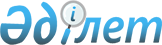 О внесении изменений и дополнений в некоторые законодательные акты Республики Казахстан по вопросам пенсионного обеспечения
					
			Утративший силу
			
			
		
					Закон Республики Казахстан от 2 августа 2015 года № 342-V ЗРК. Утратил силу кодексом Республики Казахстан от 20 апреля 2023 года № 224-VII.
      Сноска. Утратил силу Кодексом РК от 20.04.2023 № 224-VII (вводится в действие с 01.07.2023).
      Примечание РЦПИ!
      Порядок введения в действие настоящего Закона см. ст.3Статья 1. Внести изменения и дополнения в следующие законодательные акты Республики Казахстан:
      1. В Гражданский кодекс Республики Казахстан (Общая часть), принятый Верховным Советом Республики Казахстан 27 декабря 1994 года (Ведомости Верховного Совета Республики Казахстан, 1994 г., № 23-24 (приложение); 1995 г., № 15-16, ст. 109; № 20, ст. 121; Ведомости Парламента Республики Казахстан, 1996 г., № 2, ст. 187; № 14, ст. 274; № 19, ст. 370; 1997 г., № 1-2, ст. 8; № 5, ст. 55; № 12, ст. 183, 184; № 13-14, ст. 195, 205; 1998 г., № 2-3, ст. 23; № 5-6, ст. 50; № 11-12, ст. 178; № 17-18, ст. 224, 225; № 23, ст. 429; 1999 г., № 20, ст. 727, 731; № 23, ст. 916; 2000 г., № 18, ст. 336; № 22, ст. 408; 2001 г., № 1, ст. 7; № 8, ст. 52; № 17-18, ст. 240; № 24, ст. 338; 2002 г., № 2, ст. 17; № 10, ст. 102; 2003 г., № 1-2, ст. 3; № 11, ст. 56, 57, 66; № 15, ст. 139; № 19-20, ст. 146; 2004 г., № 6, ст. 42; № 10, ст. 56; № 16, ст. 91; № 23, ст. 142; 2005 г., № 10, ст. 31; № 14, ст. 58; № 23, ст. 104; 2006 г., № 1, ст. 4; № 3, ст. 22; № 4, ст. 24; № 8, ст. 45; № 10, ст. 52; № 11, ст. 55; № 13, ст. 85; 2007 г., № 2, ст. 18; № 3, ст. 20, 21; № 4, ст. 28; № 16, ст. 131; № 18, ст. 143; № 20, ст. 153; 2008 г., № 12, ст. 52; № 13-14, ст. 58; № 21, ст. 97; № 23, ст. 114, 115; 2009 г., № 2-3, ст. 7, 16, 18; № 8; ст. 44; № 17, ст. 81; № 19, ст. 88; № 24, ст. 125, 134; 2010 г., № 1-2, ст. 2; № 7, ст. 28; № 15, ст. 71; № 17-18, ст. 112; 2011 г., № 2, ст. 21, 28; № 3, ст. 32; № 4, ст. 37; № 5, ст. 43; № 6, ст. 50; № 16, ст. 129; № 24, ст. 196; 2012 г., № 1, ст. 5; № 2, ст. 13, 15; № 6, ст. 43; № 8, ст. 64; № 10, ст. 77; № 11, ст. 80; № 20, ст. 121; № 21-22, ст. 124; № 23-24, ст. 125; 2013 г., № 7, ст. 36; № 10-11, ст. 56; № 14, ст. 72; № 15, ст. 76; 2014 г., № 4-5, ст. 24; № 10, ст. 52; № 11, ст. 61, 63; № 14, ст. 84; № 21, ст. 122; № 23, ст. 143; 2015 г., № 7, ст. 34; № 8, ст. 42, 45):
      1) подпункт 2) пункта 1 статьи 51 после слов "взносов, по уплате" дополнить словами "обязательных пенсионных взносов работодателя,";
      2) часть вторую статьи 52 после слов "обязательных пенсионных взносов" дополнить словами ", обязательных пенсионных взносов работодателя".
      2. В Гражданский кодекс Республики Казахстан (Особенная часть) от 1 июля 1999 года (Ведомости Парламента Республики Казахстан, 1999 г., № 16-17, ст. 642; № 23, ст. 929; 2000 г., № 3-4, ст. 66; № 10, ст. 244; № 22, ст. 408; 2001 г., № 23, ст. 309; № 24, ст. 338; 2002 г., № 10, ст. 102; 2003 г., № 1-2, ст. 7; № 4, ст. 25; № 11, ст. 56; № 14, ст. 103; № 15, ст. 138, 139; 2004 г., № 3-4, ст. 16; № 5, ст. 25; № 6, ст. 42; № 16, ст. 91; № 23, ст. 142; 2005 г., № 21-22, ст. 87; № 23, ст. 104; 2006 г., № 4, ст. 24, 25; № 8, ст. 45; № 11, ст. 55; № 13, ст. 85; 2007 г., № 3, ст. 21; № 4, ст. 28; № 5-6, ст. 37; № 8, ст. 52; № 9, ст. 67; № 12, ст. 88; 2009 г., № 2-3, ст. 16; № 9-10, ст. 48; № 17, ст. 81; № 19, ст. 88; № 24, ст. 134; 2010 г., № 3-4, ст. 12; № 5, ст. 23; № 7, ст. 28; № 15, ст. 71; № 17-18, ст. 112; 2011 г., № 3, ст. 32; № 5, ст. 43; № 6, ст. 50, 53; № 16, ст. 129; № 24, ст. 196; 2012 г., № 2, ст. 13, 14, 15; № 8, ст. 64; № 10, ст. 77; № 12, ст. 85; № 13, ст. 91; № 14, ст. 92; № 20, ст. 121; № 21-22, ст. 124; 2013 г., № 4, ст. 21; № 10-11, ст. 56; № 15, ст. 82; 2014 г., № 1, ст. 9; № 4-5, ст. 24; № 11, ст. 61, 69; № 14, ст. 84; № 19-I, 19-II, ст. 96; № 21, ст. 122; № 23, ст. 143; 2015 г., № 7, ст. 34; № 8, ст. 42, 45):
      1) подпункт 2) части первой пункта 2 статьи 742 после слов "обязательных пенсионных взносов," дополнить словами "обязательных пенсионных взносов работодателя,";
      2) пункт 1 статьи 944 дополнить частью третьей следующего содержания:
      "При этом из сумм возмещения вреда в части утраченного заработка (дохода) удерживаются и перечисляются обязательные пенсионные взносы в единый накопительный пенсионный фонд в размере и порядке, которые установлены Законом Республики Казахстан "О пенсионном обеспечении в Республике Казахстан".".
      3. Исключен Законом РК от 20.06.2017 № 76-VI (вводится в действие с 01.07.2017).


      4. В Бюджетный кодекс Республики Казахстан от 4 декабря 2008 года (Ведомости Парламента Республики Казахстан, 2008 г., № 21, ст. 93; 2009 г., № 23, ст. 112; № 24, ст. 129; 2010 г., № 5, ст. 23; № 7, ст. 29, 32; № 15, ст. 71; № 24, ст. 146, 149, 150; 2011 г., № 2, ст. 21, 25; № 4, ст. 37; № 6, ст. 50; № 7, ст. 54; № 11, ст. 102; № 13, ст. 115; № 15, ст. 125; № 16, ст. 129; № 20, ст. 151; № 24, ст. 196; 2012 г., № 1, ст. 5; № 2, ст. 16; № 3, ст. 21; № 4, ст. 30, 32; № 5, ст. 36, 41; № 8, ст. 64; № 13, ст. 91; № 14, ст. 94; № 18-19, ст. 119; № 23-24, ст. 125; 2013 г., № 2, ст. 13; № 5-6, ст. 30; № 8, ст. 50; № 9, ст. 51; № 10-11, ст. 56; № 13, ст. 63; № 14, ст. 72; № 15, ст. 81, 82; № 16, ст. 83; № 20, ст. 113; № 21-22, ст. 114; 2014 г., № 1, ст. 6; № 2, ст. 10, 12; № 4-5, ст. 24; № 7, ст. 37; № 8, ст. 44; № 11, ст. 63, 69; № 12, ст. 82; № 14, ст. 84, 86; № 16, ст. 90; № 19-I, 19-II, ст. 96; № 21, ст. 122; № 22, ст. 128, 131; № 23, ст. 143; 2015 г., № 2, ст. 3; Закон Республики Казахстан от 15 июня 2015 года "О внесении изменений и дополнений в некоторые законодательные акты Республики Казахстан по вопросам водоснабжения и водоотведения, кредитования и субсидирования жилищно-коммунального хозяйства", опубликованный в газетах "Егемен Қазақстан" и "Казахстанская правда" 17 июня 2015 г.):
      1) пункт 2 статьи 25 дополнить подпунктом 4) следующего содержания:
      "4) функции, установленные Законом Республики Казахстан "О пенсионном обеспечении в Республике Казахстан" в части управления пенсионными активами единого накопительного пенсионного фонда.";
      2) часть первую пункта 1 статьи 98 после слов "обязательным пенсионным взносам," дополнить словами "обязательным пенсионным взносам работодателя,";
      3) подпункты 2) и 4) пункта 2 статьи 100 после слов "обязательных пенсионных взносов," дополнить словами "обязательных пенсионных взносов работодателя,".
      5. Исключен Законом РК от 26.12.2022 № 168-VII (вводится в действие с 01.01.2023).

      6. Исключен Законом РК от 26.12.2017 № 124-VI (вводится в действие с 01.01.2018).


      7. В Кодекс Республики Казахстан об административных правонарушениях от 5 июля 2014 года (Ведомости Парламента Республики Казахстан, 2014 г., № 18-I, 18-II, ст. 92; № 21, ст. 122; № 23, ст. 143; № 24, ст. 145, 146; 2015 г., № 1, ст. 2; № 2, ст. 6; № 7, ст. 33; № 8, ст. 44, 45; № 9, ст. 46; № 10, ст. 50; Закон Республики Казахстан от 8 июня 2015 года "О внесении изменений и дополнений в некоторые законодательные акты Республики Казахстан по вопросам применения специальных защитных, антидемпинговых и компенсационных мер по отношению к третьим странам, опубликованный в газетах "Егемен Қазақстан" и "Казахстанская правда" 10 июня 2015 г.):
      1) подпункт 4) части первой статьи 44 после слов "обязательных пенсионных взносов" дополнить словами ", обязательных пенсионных взносов работодателя";
      2) в статье 91:
      в части второй после слов "обязательных профессиональных пенсионных взносов," дополнить словами "сведений об условных пенсионных счетах,";
      в части шестой:
      подпункты 1) после слов "обязательным пенсионным взносам," дополнить словами "обязательным пенсионным взносам работодателя,";
      подпункты 2) и 3) после слов "обязательных пенсионных взносов," дополнить словами "обязательных пенсионных взносов работодателя,";
      в подпункте 4) слова ", обязательных профессиональных пенсионных взносах" исключить;
      дополнить подпунктом 4-1) следующего содержания:
      "4-1) непредставления физическим лицам, за которых уплачены обязательные пенсионные взносы работодателя, обязательные профессиональные пенсионные взносы, сведений об исчисленных, (начисленных) и перечисленных обязательных пенсионных взносах работодателя, обязательных профессиональных пенсионных взносах в сроки, установленные законодательством Республики Казахстан о пенсионном обеспечении;";
      подпункт 5) после слов "обязательных пенсионных взносов," дополнить словами "обязательных пенсионных взносов работодателя,";
      абзац второй части седьмой после слов "обязательных пенсионных взносов," дополнить словами "обязательных пенсионных взносов работодателя,";
      подпункты 2) и 3) части восьмой после слов "обязательных пенсионных взносов," дополнить словами "обязательных пенсионных взносов работодателя,";
      примечание после слов "обязательных пенсионных взносов," дополнить словами "обязательных пенсионных взносов работодателя,";
      3) части первую и вторую статьи 256 изложить в следующей редакции:
      "1. Неоднократное (два и более раза в течение двенадцати последовательных календарных месяцев) непредоставление, а равно неоднократное (два и более раза в течение двенадцати последовательных календарных месяцев) несвоевременное предоставление субъектом рынка ценных бумаг, а также его участниками (акционерами) и (или) аффилиированными лицами отчетности, сведений и (или) иной запрашиваемой информации –
      влекут штраф на физических лиц в размере пятидесяти, на юридических лиц – в размере двухсот месячных расчетных показателей.
      2. Неоднократное (два и более раза в течение двенадцати последовательных календарных месяцев) предоставление субъектом рынка ценных бумаг, а также его участниками (акционерами) и (или) аффилиированными лицами недостоверных, а равно неполных отчетности, сведений и (или) иной запрашиваемой информации, в том числе в ходе проведения проверок деятельности субъектов рынка ценных бумаг, –
      влечет штраф на физических лиц в размере пятидесяти, на юридических лиц – в размере двухсот месячных расчетных показателей.";
      4) статью 263 изложить в следующей редакции:
      "Статья 263. Нарушение обязанности по раскрытию информации на рынке ценных бумаг
      Неоднократное (два и более раза в течение шести последовательных календарных месяцев) невыполнение субъектами рынка ценных бумаг обязанности по раскрытию информации в порядке и на условиях, определяемых законодательством Республики Казахстан, и (или) внутренними правилами фондовой биржи, а равно неоднократное (два и более раза в течение шести последовательных календарных месяцев) предоставление неполной или недостоверной информации о своей деятельности –
      влекут штраф на физических лиц в размере пятидесяти, на юридических лиц – в размере ста месячных расчетных показателей.";
      5) подпункты 2) и 5) части третьей статьи 285 после слов "обязательных пенсионных взносов" дополнить словами ", обязательных пенсионных взносов работодателя";
      6) часть вторую статьи 909 после слов "обязательных пенсионных взносов," дополнить словами "обязательных пенсионных взносов работодателя,".
      8. Исключен Законом РК от 25.11.2019 № 272-VI (вводится в действие по истечении десяти календарных дней после дня его первого официального опубликования).


      9. В Закон Республики Казахстан от 31 августа 1995 года "О банках и банковской деятельности в Республике Казахстан" (Ведомости Верховного Совета Республики Казахстан, 1995 г., № 15-16, ст. 106; Ведомости Парламента Республики Казахстан, 1996 г., № 2, ст. 184; № 15, ст. 281; № 19, ст. 370; 1997 г., № 5, ст. 58; № 13-14, ст. 205; № 22, ст. 333; 1998 г., № 11-12, ст. 176; № 17-18, ст. 224; 1999 г., № 20, ст. 727; 2000 г., № 3-4, ст. 66; № 22, ст. 408; 2001 г., № 8, ст. 52; № 9, ст. 86; 2002 г., № 17, ст. 155; 2003 г., № 5, ст. 31; № 10, ст. 51; № 11, ст. 56, 67; № 15, ст. 138, 139; 2004 г., № 11-12, ст. 66; № 15, ст. 86; № 16, ст. 91; № 23, ст. 140; 2005 г., № 7-8, ст. 24; № 14, ст. 55, 58; № 23, ст. 104; 2006 г., № 3, ст. 22; № 4, ст. 24; № 8, ст. 45; № 11, ст. 55; № 16, ст. 99; 2007 г., № 2, ст. 18; № 4, ст. 28, 33; 2008 г., № 17-18, ст. 72; № 20, ст. 88; № 23, ст. 114; 2009 г., № 2-3, ст. 16, 18, 21; № 17, ст. 81; № 19, ст. 88; № 24, ст. 134; 2010 г., № 5, ст. 23; № 7, ст. 28; № 17-18, ст. 111; 2011 г., № 3, ст. 32; № 5, ст. 43; № 6, ст. 50; № 12, ст. 111; № 13, ст. 116; № 14, ст. 117; № 24, ст. 196; 2012 г., № 2, ст. 15; № 8, ст. 64; № 10, ст. 77; № 13, ст. 91; № 20, ст. 121; № 21-22, ст. 124; № 23-24, ст. 125; 2013 г., № 10-11, ст. 56; № 15, ст. 76; 2014 г., № 1, ст. 9; № 4-5, ст. 24; № 6, ст. 27; № 10, ст. 52; № 11, ст. 61; № 12, ст. 82; № 19-I, 19-II, ст. 94, 96; № 21, ст. 122; № 22, ст. 131; № 23, ст. 143; 2015 г., № 8, ст. 45):
      1) подпункт 1-2) части второй пункта 4 статьи 50 после слов "обязательных пенсионных взносов" дополнить словами ", обязательных пенсионных взносов работодателя";
      2) исключен Законом РК от 03.07.2019 № 262-VI (вводится в действие по истечении десяти календарных дней после дня его первого официального опубликования).


      10. В Закон Республики Казахстан от 16 июня 1997 года "О государственных социальных пособиях по инвалидности, по случаю потери кормильца и по возрасту в Республике Казахстан" (Ведомости Парламента Республики Казахстан, 1997 г., № 11, ст. 154; 1999 г., № 8, ст. 239; № 23, ст. 925; 2002 г., № 6, ст. 71; 2003 г., № 1-2, ст. 13; 2004 г., № 23, ст. 142; № 24, ст. 157; 2005 г., № 23, ст. 98; 2006 г., № 12, ст. 69; 2007 г., № 10, ст. 69; № 20, ст. 152; 2012 г., № 4, ст. 32; № 8, ст. 64; 2013 г., № 10-11, ст. 56; 2014 г., № 6, ст. 28; № 19-I, 19-II, ст. 96; 2015 г., № 6, ст. 27; № 8, ст. 45):
      1) заголовок изложить в следующей редакции:
      "О государственных социальных пособиях по инвалидности и по случаю потери кормильца в Республике Казахстан";
      2) пункт 1 статьи 1 изложить в следующей редакции:
      "1. Граждане Республики Казахстан имеют право на получение государственных социальных пособий по инвалидности и по случаю потери кормильца на основаниях и в порядке, предусмотренных настоящим Законом и принятыми в соответствии с ним иными нормативными правовыми актами Республики Казахстан.";
      3) подпункт 2) статьи 1-1 изложить в следующей редакции:
      "2) государственные базовые социальные пособия (далее – пособия) – ежемесячные денежные выплаты, осуществляемые за счет бюджетных средств, предоставляемые гражданам при наступлении инвалидности и при потере кормильца;";
      4) в пункте 2 статьи 3:
      в части третьей слова "пособий по случаю потери кормильца и по возрасту" заменить словами "пособия по случаю потери кормильца";
      часть четвертую исключить;
      5) пункт 1 статьи 5 исключить;
      6) пункт 3 статьи 8 исключить;
      7) статью 10 дополнить пунктом 1-1 следующего содержания:
      "1-1. При достижении инвалидом пенсионного возраста, предусмотренного законом Республики Казахстан "О пенсионном обеспечении в Республике Казахстан", выплата пособия по инвалидности прекращается или пересматривается с учетом размера получаемых пенсионных выплат из Центра в соответствии с пунктом 5 статьи 12 настоящего Закона.";
      8) в части первой подпункта 1) пункта 2 статьи 13 слова "не получали" заменить словами "не получают";
      9) главу 4 исключить;
      10) статью 21 изложить в следующей редакции:
      "Статья 21. Ответственность за нарушение настоящего Закона
      Ответственность за нарушение настоящего Закона устанавливается в соответствии с законами Республики Казахстан.".
      11. Исключен Законом РК от 20.06.2017 № 76-VI (вводится в действие с 01.07.2017).


      12. В Закон Республики Казахстан от 20 ноября 1998 года "Об аудиторской деятельности" (Ведомости Парламента Республики Казахстан, 1998 г., № 22, ст. 309; 2000 г., № 22, ст. 408; 2001 г., № 1, ст. 5; № 8, ст. 52; 2002 г., № 23-24, ст. 193; 2003 г., № 11, ст. 56; № 12, ст. 86; № 15, ст. 139; 2004 г., № 23, ст. 138; 2005 г., № 14, ст. 58; 2006 г., № 8, ст. 45; 2007 г., № 2, ст. 18; № 4, ст. 28; 2009 г., № 2-3, ст. 21; № 17, ст. 79; № 18, ст. 84; № 19, ст. 88; 2010 г., № 5, ст. 23; № 17-18, ст. 112; 2011 г., № 1, ст. 2; № 5, ст. 43; № 11, ст. 102; № 12, ст. 111; № 24, ст. 196; 2012 г., № 2, ст. 15; № 8, ст. 64; № 10, ст. 77; № 13, ст. 91; № 15, ст. 97; 2013 г., № 10-11, ст. 56; № 15, ст. 79; 2014 г., № 1, ст. 4; № 10, ст. 52; № 11, ст. 61; № 19-I, 19-II, ст. 94, 96; № 23, ст. 143; 2015 г., № 9, ст. 46):
      подпункты 18) и 20) статьи 1 после слов "обязательных пенсионных взносов," дополнить словами "обязательных пенсионных взносов работодателя,".
      13. В Закон Республики Казахстан от 18 декабря 2000 года "О страховой деятельности" (Ведомости Парламента Республики Казахстан, 2000 г., № 22, ст. 406; 2003 г., № 11, ст. 56; № 12, ст. 85; № 15, ст. 139; 2004 г., № 11-12, ст. 66; 2005 г., № 14, ст. 55, 58; № 23, ст. 104; 2006 г., № 3, ст. 22; № 4, ст. 25; № 8, ст. 45; № 13, ст. 85; № 16, ст. 99; 2007 г., № 2, ст. 18; № 4, ст. 28, 33; № 8, ст. 52; № 18, ст. 145; 2008 г., № 17-18, ст. 72; № 20, ст. 88; 2009 г., № 2-3, ст. 18; № 17, ст. 81; № 19, ст. 88; № 24, ст. 134; 2010 г., № 5, ст. 23; № 17-18, ст. 112; 2011 г., № 11, ст. 102; № 12, ст. 111; № 24, ст. 196; 2012 г., № 2, ст. 15; № 8, ст. 64; № 13, ст. 91; № 21-22, ст. 124; № 23-24, ст. 125; 2013 г., № 10-11, ст. 56; 2014 г., № 4-5, ст. 24; № 10, ст. 52; № 11, ст. 61; № 19-I, 19-II, ст. 94; № 21, ст. 122; № 22, ст. 131; 2015 г., № 8, ст. 45):
      подпункт 2) пункта 1 и подпункт 2) пункта 3 статьи 72 после слов "пенсионных взносов," дополнить словами "по уплате обязательных пенсионных взносов работодателя, обязательных профессиональных пенсионных взносов,".
      14. В Закон Республики Казахстан от 4 июля 2003 года "О государственном регулировании, контроле и надзоре финансового рынка и финансовых организаций" (Ведомости Парламента Республики Казахстан, 2003 г., № 15, ст. 132; 2004 г., № 11-12, ст. 66; № 16, ст. 91; 2005 г., № 14, ст. 55; № 23, ст. 104; 2006 г., № 3, ст. 22; № 4, ст. 24; № 8, ст. 45; № 13, ст. 85; № 15, ст. 95; 2007 г., № 4, ст. 28; 2008 г., № 17-18, ст. 72; 2009 г., № 17, ст. 81; № 19, ст. 88; 2010 г., № 5, ст. 23; № 17-18, ст. 111, 112; 2011 г., № 11, ст. 102; № 24, ст. 196; 2012 г., № 13, ст. 91; 2013 г., № 10-11, ст. 56; 2014 г., № 10, ст. 52; № 11, ст. 61; 2015 г., № 8, ст. 45):
      статью 13 дополнить подпунктом 2-1) следующего содержания:
      "2-1) устанавливает порядок ведения учета условных пенсионных обязательств за счет обязательных пенсионных взносов работодателя;".
      15. В Закон Республики Казахстан от 12 января 2007 года "О национальных реестрах идентификационных номеров" (Ведомости Парламента Республики Казахстан, 2007 г., № 3, ст. 19; 2008 г., № 23, ст. 114; 2010 г., № 5, ст. 23; № 17-18, ст. 101; 2011 г., № 11, ст. 102; 2012 г., № 2, ст. 14; № 21-22, ст. 124; № 23-24, ст. 125; 2013 г., № 2, ст. 13; № 10-11, ст. 56; № 21-22, ст. 115; 2014 г., № 14, ст. 84; № 19-I, 19-II, ст. 96; № 21, ст. 122):
      подпункт 4) пункта 4 статьи 3 после слов "обязательных пенсионных взносов" дополнить словами ", обязательных пенсионных взносов работодателя, обязательных профессиональных пенсионных взносов".
      16. В Закон Республики Казахстан от 21 июля 2007 года "О развитии хлопковой отрасли" (Ведомости Парламента Республики Казахстан, 2007 г., № 16, ст. 130; 2009 г., № 18, ст. 84; № 24, ст. 129; 2010 г., № 5, ст. 23; № 15, ст. 71; 2011 г., № 1, ст. 2; № 11, ст. 102; № 12, ст. 111; 2012 г., № 15, ст. 97; № 21-22, ст. 124; 2013 г., № 9, ст. 51; 2014 г., № 4-5, ст. 24; № 19-I, 19-II, ст. 96; № 23, ст. 143):
      подпункт 2) пункта 1 статьи 40 после слов "пенсионных взносов," дополнить словами "уплаченных обязательных пенсионных взносов работодателя, обязательных профессиональных пенсионных взносов,".
      17. В Закон Республики Казахстан от 13 февраля 2012 года "О специальных государственных органах Республики Казахстан" (Ведомости Парламента Республики Казахстан, 2012 г., № 4, ст. 31; 2013 г., № 2, ст. 10; № 14, ст. 72; 2014 г., № 7, ст. 37; № 8, ст. 49; № 14, ст. 84; № 16, ст. 90; № 19-I, 19-II, ст. 96; 2015 г., № 1, ст. 2):
      1) подпункты 1) и 9) пункта 1 статьи 49 изложить в следующей редакции:
      "1) по достижении предельного возраста состояния на службе;";
      "9) в связи с сокращением штатов при невозможности назначения на другие равнозначные должности и отказом сотрудника от назначения на нижестоящую должность;";
      2) в пункте 3 статьи 78 слова "по возрасту" заменить словами "по достижении предельного возраста состояния на службе";
      3) в статье 79:
      в пункте 1:
      в абзаце первом подпункта 1) слова "по возрасту, болезни, ограниченному" заменить словами "по достижении предельного возраста состояния на службе,";
      в абзаце первом подпункта 2) слова "болезни, ограниченному" исключить;
      в пункте 4 слова "по возрасту" заменить словами "по достижении предельного возраста состояния на службе".
      18. В Закон Республики Казахстан от 16 февраля 2012 года "О воинской службе и статусе военнослужащих" (Ведомости Парламента Республики Казахстан, 2012 г., № 5, ст. 40; 2013 г., № 1, ст. 3; № 2, ст. 10; № 3, ст. 15; № 14, ст. 72; № 16, ст. 83; 2014 г., № 7, ст. 37; № 8, ст. 49; № 16, ст. 90; № 19-I, 19-II, ст. 96; Закон Республики Казахстан от 15 июня 2015 года "О внесении дополнений в некоторые законодательные акты Республики Казахстан по вопросам миротворческой деятельности Республики Казахстан", опубликованный в газетах "Егемен Қазақстан" и "Казахстанская правда" 17 июня 2015 г.):
      в части первой пункта 1 статьи 50 слова "по возрасту" заменить словами "по достижении предельного возраста состояния на воинской службе".
      19. В Закон Республики Казахстан от 21 июня 2013 года "О пенсионном обеспечении в Республике Казахстан" (Ведомости Парламента Республики Казахстан, 2013 г., № 10-11, ст. 55; № 21-22, ст. 115; 2014 г., № 1, ст. 1; № 6, ст. 28; № 8, ст. 49; № 11, ст. 61; № 19-I, 19-II, ст. 96; № 21, ст. 122; № 22, ст. 131; № 23, ст. 143; 2015 г., № 6, ст. 27; № 8, ст. 45; № 10, ст. 50):
      1) в статье 1:
      дополнить подпунктами 11-1) и 11-2) следующего содержания:
      "11-1) обязательные пенсионные взносы работодателя – деньги, перечисленные агентами за счет собственных средств на условный пенсионный счет в порядке, установленном законодательством Республики Казахстан;
      11-2) ставка обязательных пенсионных взносов работодателя – размер платежа агента в единый накопительный пенсионный фонд, выраженный в процентном отношении к доходу работника, принимаемому для исчисления обязательных пенсионных взносов работодателя;";
      подпункты 12), 16), 17) и 24) изложить в следующей редакции:
      "12) пенсия – совокупность государственной базовой пенсионной выплаты и (или) пенсионных выплат из уполномоченной организации и (или) пенсионных выплат за выслугу лет и (или) из единого накопительного пенсионного фонда, и (или) добровольного накопительного пенсионного фонда;";
      "16) пенсионные выплаты:
      из уполномоченной организации – выплаты денег физическим лицам, имеющим трудовой стаж не менее шести месяцев по состоянию на 1 января 1998 года, осуществляемые пропорционально трудовому стажу;
      за выслугу лет – выплата денег военнослужащим, сотрудникам специальных государственных и правоохранительных органов, государственной фельдъегерской службы, а также лицам, права которых иметь специальные звания, классные чины и носить форменную одежду упразднены с 1 января 2012 года, в соответствии с настоящим Законом;
      из единого накопительного пенсионного фонда – выплата денег физическим лицам, за которых уплачены обязательные пенсионные взносы и (или) обязательные пенсионные взносы работодателя, и (или) обязательные профессиональные пенсионные взносы, и (или) добровольные пенсионные взносы;
      из добровольного накопительного пенсионного фонда – выплата денег физическим лицам, за которых уплачены добровольные пенсионные взносы;
      17) получатель пенсионных выплат (далее – получатель) – физическое лицо, которому назначены государственная базовая пенсионная выплата и (или) пенсионные выплаты из уполномоченной организации, и (или) пенсионные выплаты за выслугу лет, и (или) имеющее право на получение пенсионных выплат из единого накопительного пенсионного фонда и (или) добровольного накопительного пенсионного фонда;";
      "24) государственная базовая пенсионная выплата – ежемесячная денежная выплата, предоставляемая по достижении пенсионного возраста, установленного пунктом 1 статьи 11 настоящего Закона;";
      подпункты 26), 28) и 29) изложить в следующей редакции:
      "26) задолженность по обязательным пенсионным взносам, обязательным пенсионным взносам работодателя и обязательным профессиональным пенсионным взносам – исчисленные, удержанные (начисленные) и не перечисленные в единый накопительный пенсионный фонд обязательные пенсионные взносы, обязательные пенсионные взносы работодателя и обязательные профессиональные пенсионные взносы в сроки, установленные настоящим Законом, а также неуплаченные суммы пени;";
      "28) агент по уплате обязательных пенсионных взносов, обязательных пенсионных взносов работодателя и обязательных профессиональных пенсионных взносов (далее – агент) – физическое или юридическое лицо, включая иностранное юридическое лицо, осуществляющее деятельность в Республике Казахстан через постоянное учреждение, филиалы, представительства иностранных юридических лиц, исчисляющие, удерживающие (начисляющие) и перечисляющие обязательные пенсионные взносы, обязательные пенсионные взносы работодателя и обязательные профессиональные пенсионные взносы в единый накопительный пенсионный фонд в порядке, определяемом законодательством Республики Казахстан.
      Страховая организация рассматривается в качестве агента. В качестве агента по уплате обязательных пенсионных взносов за физических лиц, получающих доходы по договорам гражданско-правового характера, предметом которых является выполнение работ (оказание услуг), рассматриваются налоговые агенты, определенные налоговым законодательством Республики Казахстан (далее – налоговые агенты);
      29) ставка обязательных пенсионных взносов – размер платежа в единый накопительный пенсионный фонд, выраженный в процентном отношении к доходу вкладчика, принимаемому для исчисления обязательных пенсионных взносов, и (или) к страховым выплатам, осуществляемым в качестве возмещения вреда, связанного с утратой заработка (дохода);";
      подпункты 31) и 32) изложить в следующей редакции:
      "31) обязательные профессиональные пенсионные взносы – деньги, перечисленные агентами за счет собственных средств в единый накопительный пенсионный фонд в пользу работников, занятых на работах с вредными (особо вредными) условиями труда, профессии которых предусмотрены перечнем производств, работ, профессий работников;
      32) ставка обязательных профессиональных пенсионных взносов – размер платежа агента в единый накопительный пенсионный фонд, выраженный в процентном отношении к доходу работника, принимаемому для исчисления обязательных профессиональных пенсионных взносов;";
      подпункт 33) исключить;
      дополнить подпунктами 42) и 43) следующего содержания:
      "42) условные пенсионные обязательства – обязательства единого накопительного пенсионного фонда по пенсионным выплатам за счет обязательных пенсионных взносов работодателя и иных поступлений в соответствии с законодательством Республики Казахстан;
      43) условный пенсионный счет – счет, открытый на имя физического лица в едином накопительном пенсионном фонде, на котором учитываются сведения о поступивших обязательных пенсионных взносах работодателя и иных поступлениях в соответствии с законодательством Республики Казахстан, а также сведения о размере пенсионных выплат за счет обязательных пенсионных взносов работодателя на соответствующий финансовый год.";
      2) статью 4 изложить в следующей редакции:
      "Статья 4. Государственные гарантии по пенсионному обеспечению
      1. Государство гарантирует пенсионное обеспечение гражданам, вышедшим на пенсию до 1 января 1998 года, с сохранением установленного размера пенсионных выплат до 1 апреля 1999 года, в последующие периоды пенсионные выплаты будут осуществляться в соответствии с пунктом 5 статьи 15 настоящего Закона.
      2. Государственная базовая пенсионная выплата предоставляется физическим лицам:
      1) пенсионные выплаты по возрасту, которым назначены до 1 июля 2018 года, и пенсионные выплаты за выслугу лет, которым назначены до 1 января 2016 года;
      2) достигшим пенсионного возраста в соответствии с пунктом 1 статьи 11 настоящего Закона, за исключением судей в отставке, получающих ежемесячное пожизненное содержание, военнослужащих, сотрудников специальных государственных и правоохранительных органов, государственной фельдъегерской службы, а также лиц, права которых иметь специальные звания, классные чины и носить форменную одежду упразднены с 1 января 2012 года.
      Государственная базовая пенсионная выплата предоставляется при наличии десяти и менее лет стажа участия в пенсионной системе либо его отсутствии в размере 54 процентов от величины прожиточного минимума, установленной на соответствующий финансовый год законом о республиканском бюджете, с увеличением ее размера за каждый полный год стажа участия в пенсионной системе сверх десяти лет на 2 процента, но не более 100 процентов от величины прожиточного минимума, установленной на соответствующий финансовый год законом о республиканском бюджете.
      В стаж участия в пенсионной системе при предоставлении государственной базовой пенсионной выплаты засчитываются:
      1) трудовой стаж, выработанный за период до 1 января 1998 года, исчисленный в соответствии со статьей 13 настоящего Закона;
      2) период, за который осуществлялись обязательные пенсионные взносы и (или) обязательные пенсионные взносы работодателя;
      3) время ухода неработающей матери или неработающего отца (при осуществлении им фактического ухода) за малолетними детьми, но не более чем до достижения каждым ребенком возраста 3 лет в пределах 12 лет в общей сложности;
      4) время ухода за ребенком-инвалидом в возрасте до 16 лет;
      5) периоды воинской службы, службы в специальных государственных и правоохранительных органах, государственной фельдъегерской службы;
      6) период проживания за границей супруги (супруга) сотрудников дипломатических служб Республики Казахстан и международных организаций, но не более 10 лет в общей сложности;
      7) период проживания супругов военнослужащих (кроме военнослужащих срочной службы), сотрудников специальных государственных органов с супругами в местностях, где отсутствовала возможность их трудоустройства по специальности, но не более 10 лет в общей сложности;
      8) периоды трудовой деятельности после 1 января 1998 года в российских организациях комплекса "Байконур";
      9) время ухода за инвалидом первой группы, одиноким инвалидом второй группы и пенсионером по возрасту, нуждающимися в посторонней помощи, а также за престарелым, достигшим восьмидесятилетнего возраста;
      10) периоды трудовой деятельности лиц, указанных в подпункте 2) пункта 2 статьи 24 настоящего Закона. С 1 января 2005 года указанные периоды засчитываются при условии осуществления социальных отчислений в Государственный фонд социального страхования.
      Государственная базовая пенсионная выплата предоставляется за счет бюджетных средств.
      Государственная базовая пенсионная выплата предоставляется независимо от получения пенсионных выплат по возрасту и (или) из единого накопительного пенсионного фонда, и (или) добровольного накопительного пенсионного фонда, а также государственного социального пособия по инвалидности.
      3. Размер минимальной пенсии является минимальным социальным стандартом в сфере социального обеспечения в соответствии с Законом Республики Казахстан "О минимальных социальных стандартах и их гарантиях".
      4. Повышение размеров пенсионных выплат из Центра и пенсионных выплат за выслугу лет производится ежегодно в порядке, определяемом Правительством Республики Казахстан.
      5. Государство гарантирует пенсионное обеспечение гражданам, имеющим право на пенсионные выплаты за выслугу лет и зарегистрировавшим это право до 1 января 1998 года в органах, назначающих и (или) осуществляющих пенсионные выплаты за выслугу лет. В этом случае пенсионные выплаты за выслугу лет осуществляются со дня увольнения со службы с соблюдением условий пунктов 1 и 4 настоящей статьи.";
      3) в статье 5:
      пункт 1 изложить в следующей редакции:
      "1. Государство гарантирует получателям сохранность обязательных пенсионных взносов, обязательных профессиональных пенсионных взносов в едином накопительном пенсионном фонде в размере фактически внесенных обязательных пенсионных взносов, обязательных профессиональных пенсионных взносов с учетом уровня инфляции на момент достижения лицами возраста, установленного пунктом 1 статьи 11 и подпунктами 1) и 2) пункта 1 статьи 32, а также в случаях, установленных подпунктами 3) и 4) пункта 1 статьи 31, подпунктами 3) и 4) пункта 1 статьи 32 настоящего Закона, в порядке, определенном настоящим Законом и иными нормативными правовыми актами Республики Казахстан.
      Лицам, указанным в подпункте 2) пункта 1 статьи 31 настоящего Закона, государство гарантирует сохранность обязательных пенсионных взносов в едином накопительном пенсионном фонде в размере фактически внесенных обязательных пенсионных взносов с учетом уровня инфляции, осуществленных за период с момента заключения договора пенсионного аннуитета со страховой организацией до достижения возраста, установленного пунктом 1 статьи 11 настоящего Закона.";
      абзац первый и подпункт 1) пункта 2 изложить в следующей редакции:
      "2. Гарантия сохранности пенсионных активов также обеспечивается посредством:
      1) аккумулирования пенсионных накоплений за счет обязательных пенсионных взносов, обязательных пенсионных взносов работодателя и обязательных профессиональных пенсионных взносов в едином накопительном пенсионном фонде;";
      4) в статье 6:
      дополнить подпунктом 1-1) следующего содержания:
      "1-1) утверждает перечень финансовых инструментов, разрешенных к приобретению за счет пенсионных активов единого накопительного пенсионного фонда;";
      подпункт 3) изложить в следующей редакции:
      "3) определяет порядок и сроки исчисления, удержания (начисления) и перечисления обязательных пенсионных взносов, обязательных профессиональных пенсионных взносов в единый накопительный пенсионный фонд и взыскания по ним;";
      дополнить подпунктами 3-1), 4-1) и 5-1) следующего содержания:
      "3-1) определяет порядок и сроки исчисления (начисления) и перечисления обязательных пенсионных взносов работодателя в единый накопительный пенсионный фонд и взыскания по ним;";
      "4-1) утверждает правила определения размера и осуществления пенсионных выплат за счет обязательных пенсионных взносов работодателя из единого накопительного пенсионного фонда;";
      "5-1) утверждает правила возврата 50 процентов от суммы обязательных пенсионных взносов, перечисленных за счет бюджетных средств до 1 января 2016 года в пользу военнослужащих (кроме военнослужащих срочной службы), сотрудников специальных государственных и правоохранительных органов, государственной фельдъегерской службы, а также лиц, права которых иметь специальные звания, классные чины и носить форменную одежду упразднены с 1 января 2012 года;";
      подпункты 6) и 6-3) изложить в следующей редакции:
      "6) утверждает перечень производств, работ, профессий работников, занятых на работах с вредными (особо вредными) условиями труда, в пользу которых агентами по уплате обязательных профессиональных пенсионных взносов за счет собственных средств осуществляются обязательные профессиональные пенсионные взносы;";
      "6-3) утверждает правила выполнения гарантий государства получателям пенсионных выплат по сохранности обязательных пенсионных взносов, обязательных профессиональных пенсионных взносов в едином накопительном пенсионном фонде в размере фактически внесенных обязательных пенсионных взносов, обязательных профессиональных пенсионных взносов с учетом уровня инфляции;";
      5) в статье 7:
      подпункты 1), 5) и 6) изложить в следующей редакции:
      "1) разрабатывает перечень производств, работ, профессий работников, занятых на работах с вредными (особо вредными) условиями труда, в пользу которых агентами по уплате обязательных профессиональных пенсионных взносов за счет собственных средств осуществляются обязательные профессиональные пенсионные взносы;";
      "5) разрабатывает и утверждает правила формирования баз данных физических лиц, за которых перечислены обязательные пенсионные взносы, обязательные пенсионные взносы работодателя, обязательные профессиональные пенсионные взносы, и единого списка получателей пенсионных выплат из единого накопительного пенсионного фонда;
      6) разрабатывает порядок и сроки исчисления, удержания (начисления) и перечисления обязательных пенсионных взносов, обязательных профессиональных пенсионных взносов в единый накопительный пенсионный фонд и взыскания по ним;";
      дополнить подпунктами 7-1), 7-2) и 7-3) следующего содержания:
      "7-1) разрабатывает порядок и сроки исчисления (начисления) и перечисления обязательных пенсионных взносов работодателя в единый накопительный пенсионный фонд и взыскания по ним;
      7-2) разрабатывает правила определения размера и осуществления пенсионных выплат за счет обязательных пенсионных взносов работодателя из единого накопительного пенсионного фонда;
      7-3) разрабатывает правила возврата 50 процентов от суммы обязательных пенсионных взносов, перечисленных за счет бюджетных средств до 1 января 2016 года в пользу военнослужащих (кроме военнослужащих срочной службы), сотрудников специальных государственных и правоохранительных органов, государственной фельдъегерской службы, а также лиц, права которых иметь специальные звания, классные чины и носить форменную одежду упразднены с 1 января 2012 года;";
      подпункты 8) и 9-4) изложить в следующей редакции:
      "8) разрабатывает и утверждает правила обмена информацией между информационными системами центрального исполнительного органа и единого накопительного пенсионного фонда о движениях по индивидуальным пенсионным счетам, условным пенсионным счетам, а также о получателях и размерах пенсионных выплат;";
      "9-4) разрабатывает правила выполнения гарантий государства получателям пенсионных выплат по сохранности обязательных пенсионных взносов, обязательных профессиональных пенсионных взносов в едином накопительном пенсионном фонде в размере фактически внесенных обязательных пенсионных взносов, обязательных профессиональных пенсионных взносов с учетом уровня инфляции;";
      дополнить подпунктом 9-7) следующего содержания:
      "9-7) разрабатывает и утверждает правила субсидирования обязательных пенсионных взносов работодателя получателям социальных выплат на случай потери дохода в связи с уходом за ребенком по достижении им возраста одного года из Государственного фонда социального страхования;";
      6) статью 8 дополнить подпунктами 1-1), 1-2) и 4-1) следующего содержания:
      "1-1) разрабатывает перечень финансовых инструментов, разрешенных к приобретению за счет пенсионных активов единого накопительного пенсионного фонда;
      1-2) разрабатывает и утверждает инвестиционную декларацию единого накопительного пенсионного фонда;";
      "4-1) разрабатывает и утверждает типовой договор пенсионного аннуитета, устанавливает методику расчета страховой премии и страховой выплаты из страховой организации по договору пенсионного аннуитета;";
      7) статью 11 изложить в следующей редакции:
      "Статья 11. Назначение пенсионных выплат из Центра
      1. Назначение пенсионных выплат из Центра производится:
      с 1 июля 2001 года – мужчинам по достижении 63 лет, женщинам по достижении 58 лет.
      При этом назначение пенсионных выплат из Центра женщинам производится:
      с 1 января 2018 года – по достижении 58,5 лет;
      с 1 января 2019 года – по достижении 59 лет;
      с 1 января 2020 года – по достижении 59,5 лет;
      с 1 января 2021 года – по достижении 60 лет;
      с 1 января 2022 года – по достижении 60,5 лет;
      с 1 января 2023 года – по достижении 61 года;
      с 1 января 2024 года – по достижении 61,5 года;
      с 1 января 2025 года – по достижении 62 лет;
      с 1 января 2026 года – по достижении 62,5 лет;
      с 1 января 2027 года – по достижении 63 лет.
      2. Граждане, проживавшие в зонах чрезвычайного и максимального радиационного риска в период с 29 августа 1949 года по 5 июля 1963 года не менее 5 лет, в соответствии с Законом Республики Казахстан "О социальной защите граждан, пострадавших вследствие ядерных испытаний на Семипалатинском испытательном ядерном полигоне" имеют право на назначение пенсионных выплат из Центра:
      1) мужчины – по достижении 50 лет;
      2) женщины – по достижении 45 лет.
      3. Женщины, родившие (усыновившие, удочерившие) 5 и более детей и воспитавшие их до восьмилетнего возраста, имеют право на пенсионные выплаты из Центра по достижении 53 лет.
      4. Пенсионные выплаты из Центра в полном объеме назначаются по достижении возраста, установленного в пунктах 1-3 настоящей статьи, следующим категориям граждан:
      1) мужчинам – при наличии трудового стажа не менее двадцати пяти лет на 1 января 1998 года;
      2) женщинам – при наличии трудового стажа не менее двадцати лет на 1 января 1998 года.
      5. Пенсионные выплаты из Центра в неполном объеме назначаются категориям граждан, указанным в пунктах 1-3 настоящей статьи, при отсутствии у них права на получение пенсионной выплаты из Центра в полном объеме при наличии у них трудового стажа не менее шести месяцев по состоянию на 1 января 1998 года.
      6. Пенсионные выплаты из Центра в неполном объеме рассчитываются как доля от пенсионной выплаты в полном объеме из Центра пропорционально имеющемуся трудовому стажу на 1 января 1998 года.
      7. Судьям в отставке, получающим ежемесячное пожизненное содержание, пенсионные выплаты из Центра не назначаются.";
      8) статью 12 изложить в следующей редакции:
      "Статья 12. Период осуществления государственной базовой пенсионной выплаты и пенсионных выплат из Центра
      Государственная базовая пенсионная выплата и пенсионные выплаты из Центра назначаются пожизненно и осуществляются по месяц смерти или выезда на постоянное место жительства за пределы Республики Казахстан включительно.";
      9) в пункте 1 статьи 13:
      подпункты 5), 7) и 13) изложить в следующей редакции:
      "5) предпринимательская и иная приносящая доходы деятельность;";
      "7) время ухода за ребенком-инвалидом в возрасте до 16 лет;";
      "13) период проживания супругов военнослужащих (кроме военнослужащих срочной службы), сотрудников специальных государственных органов с супругами в местностях, где отсутствовала возможность их трудоустройства по специальности, но не более 10 лет в общей сложности;";
      подпункты 14) и 17) исключить;
      10) пункт 3 статьи 14 исключить;
      11) пункт 1 статьи 16 исключить;
      12) пункт 1 статьи 20 изложить в следующей редакции:
      "1. Центр осуществляет следующие виды деятельности, относящиеся к государственной монополии:
      1) организация и осуществление государственной базовой пенсионной выплаты, пенсионных выплат из Центра, пенсионных выплат за выслугу лет, пособий, единовременных и иных выплат из Центра в соответствии с законодательством Республики Казахстан;
      2) формирование баз данных физических лиц, за которых перечислены обязательные пенсионные взносы, обязательные пенсионные взносы работодателя, обязательные профессиональные пенсионные взносы, и единого списка получателей пенсионных выплат из единого накопительного пенсионного фонда;
      3) определение размера обязательных пенсионных взносов, обязательных профессиональных пенсионных взносов, фактически внесенных агентом, с учетом прогнозного уровня инфляции на следующий финансовый год;
      4) персонифицированный учет обязательных пенсионных взносов, обязательных пенсионных взносов работодателя и обязательных профессиональных пенсионных взносов и (или) пени;
      5) перевод обязательных пенсионных взносов, обязательных пенсионных взносов работодателя и обязательных профессиональных пенсионных взносов и (или) пени от агентов в единый накопительный пенсионный фонд;
      6) возврат агенту обязательных пенсионных взносов, обязательных пенсионных взносов работодателя и обязательных профессиональных пенсионных взносов и (или) пени лиц, в реквизитах которых допущены ошибки;
      7) возврат агенту и (или) Государственной корпорации обязательных пенсионных взносов, обязательных пенсионных взносов работодателя и обязательных профессиональных пенсионных взносов и (или) пени из единого накопительного пенсионного фонда по его заявлению;
      8) формирование и представление в уполномоченный орган, осуществляющий руководство в сфере обеспечения поступления налогов и других обязательных платежей в бюджет, реестров платежных документов агентов по перечисленным на счет Государственной корпорации и возвращенным агенту из Государственной корпорации суммам обязательных пенсионных взносов, обязательных пенсионных взносов работодателя и обязательных профессиональных пенсионных взносов и (или) пени по ним;
      9) формирование макета дел получателей государственной базовой пенсионной выплаты, пенсионных выплат из Центра, пособий, единовременных и иных выплат;
      10) формирование автоматизированных централизованных баз данных и персонифицированный учет получателей государственной базовой пенсионной выплаты, пенсионных выплат, пособий, единовременных и иных выплат из Центра;
      11) взаимодействие с агентами, единым накопительным пенсионным фондом по вопросам учета, перевода, возврата пенсионных взносов и (или) пени по ним;
      12) организация мероприятий по обеспечению работоспособности единой информационной системы центрального исполнительного органа;
      13) организация доступа работников структурных подразделений центрального исполнительного и местных исполнительных органов, являющихся пользователями автоматизированных централизованных баз данных Центра, с соблюдением установленных законами Республики Казахстан требований к разглашению сведений, составляющих служебную, коммерческую, банковскую и иную охраняемую законом тайну;
      14) предоставление информационных услуг физическим и юридическим лицам по видам деятельности Центра с учетом требований законодательства Республики Казахстан по обеспечению сохранности тайны пенсионных накоплений;
      15) организация и перечисление в единый накопительный пенсионный фонд обязательных пенсионных взносов, удержанных из социальных выплат за счет средств Государственного фонда социального страхования;
      16) перечисление в единый накопительный пенсионный фонд дополнительно установленных обязательных пенсионных взносов, субсидируемых за счет бюджетных средств, получателям социальной выплаты на случай потери дохода в связи с уходом за ребенком по достижении им возраста одного года;
      17) перечисление в единый накопительный пенсионный фонд обязательных пенсионных взносов работодателя, субсидируемых за счет бюджетных средств, получателям социальной выплаты на случай потери дохода в связи с уходом за ребенком по достижении им возраста одного года;
      18) иные виды деятельности, предусмотренные законами Республики Казахстан.";
      13) статью 24 изложить в следующей редакции:
      "Статья 24. Уплата обязательных пенсионных взносов, обязательных пенсионных взносов работодателя и обязательных профессиональных пенсионных взносов
      1. Обязательные пенсионные взносы, обязательные пенсионные взносы работодателя и обязательные профессиональные пенсионные взносы в единый накопительный пенсионный фонд подлежат уплате агентами по ставкам, определяемым настоящим Законом.
      2. От уплаты обязательных пенсионных взносов в единый накопительный пенсионный фонд освобождаются:
      1) физические лица, достигшие пенсионного возраста в соответствии с пунктом 1 статьи 11 настоящего Закона;
      2) физические лица, имеющие инвалидность первой и второй групп, если инвалидность установлена бессрочно. Уплата обязательных пенсионных взносов в единый накопительный пенсионный фонд осуществляется по заявлению лиц, указанных в настоящем подпункте;
      3) военнослужащие (кроме военнослужащих срочной службы), сотрудники специальных государственных и правоохранительных органов, государственной фельдъегерской службы, а также лица, права которых иметь специальные звания, классные чины и носить форменную одежду упразднены с 1 января 2012 года;
      4) получатели пенсионных выплат за выслугу лет.
      3. От уплаты обязательных профессиональных пенсионных взносов в единый накопительный пенсионный фонд освобождается агент за:
      1) физических лиц, достигших пенсионного возраста в соответствии с пунктом 1 статьи 11 настоящего Закона;
      2) военнослужащих (кроме военнослужащих срочной службы), сотрудников специальных государственных и правоохранительных органов, государственной фельдъегерской службы, а также лиц, права которых иметь специальные звания, классные чины и носить форменную одежду упразднены с 1 января 2012 года;
      3) получателей пенсионных выплат за выслугу лет.
      4. От уплаты обязательных пенсионных взносов работодателя в единый накопительный пенсионный фонд освобождается агент за:
      1) физических лиц, достигших пенсионного возраста в соответствии с пунктом 1 статьи 11 настоящего Закона;
      2) физических лиц, имеющих инвалидность первой и второй групп, если инвалидность установлена бессрочно;
      3) военнослужащих (кроме военнослужащих срочной службы), сотрудников специальных государственных и правоохранительных органов, государственной фельдъегерской службы, а также лиц, права которых иметь специальные звания, классные чины и носить форменную одежду упразднены с 1 января 2012 года;
      4) получателей пенсионных выплат за выслугу лет;
      5) судей Конституционного Суда Республики Казахстан, полномочия которых прекращены в связи с истечением установленного Конституцией Республики Казахстан срока пребывания в должности, получающих ежемесячное пожизненное содержание, судей в отставке, получающих ежемесячное пожизненное содержание.
      5. Обязательные пенсионные взносы, обязательные пенсионные взносы работодателя и обязательные профессиональные пенсионные взносы уплачиваются в национальной валюте Республики Казахстан.
      6. В доход для исчисления обязательных пенсионных взносов, обязательных пенсионных взносов работодателя и обязательных профессиональных пенсионных взносов включаются все виды оплаты труда в денежном выражении и иные доходы.
      7. Удержанные (начисленные) обязательные пенсионные взносы, обязательные пенсионные взносы работодателя и обязательные профессиональные пенсионные взносы перечисляются в Государственную корпорацию:
      1) индивидуальными предпринимателями и юридическими лицами (кроме лиц, указанных в подпунктах 2), 3), 4), 5) и 6) настоящего пункта), частными нотариусами, частными судебными исполнителями, адвокатами и профессиональными медиаторами из доходов, выплаченных работникам, – не позднее 25 числа месяца, следующего за месяцем выплаты доходов;
      2) индивидуальными предпринимателями (кроме индивидуальных предпринимателей, указанных в подпунктах 3), 4), 5) настоящего пункта), частными нотариусами, частными судебными исполнителями, адвокатами и профессиональными медиаторами в свою пользу – не позднее 25 числа месяца, следующего за отчетным;
      3) крестьянскими или фермерскими хозяйствами, применяющими специальный налоговый режим, – в порядке и сроки, которые предусмотрены налоговым законодательством Республики Казахстан;
      4) субъектами малого бизнеса, применяющими специальный налоговый режим на основе упрощенной декларации, – в срок, предусмотренный налоговым законодательством Республики Казахстан;
      5) индивидуальными предпринимателями, применяющими специальный налоговый режим на основе патента, – в срок, предусмотренный налоговым законодательством Республики Казахстан для уплаты стоимости патента;
      6) Государственной корпорацией – не позднее 15 числа месяца, следующего за месяцем осуществления социальных выплат;
      7) страховой организацией – не позднее 25 числа месяца, следующего за месяцем осуществления страховой выплаты в качестве возмещения вреда, связанного с утратой заработка (дохода).
      7-1. Включенные в единый платеж суммы удержанных обязательных пенсионных взносов, начисленных обязательных пенсионных взносов работодателя перечисляются в Государственную корпорацию агентами по исчислению (начислению), перечислению единого платежа в сроки, установленные пунктом 5 статьи 776-4 Кодекса Республики Казахстан "О налогах и других обязательных платежах в бюджет" (Налоговый кодекс).
      Порядок уплаты, перечисления и распределения, а также возврата единого платежа определяется центральным исполнительным органом по согласованию с Национальным Банком Республики Казахстан, а также уполномоченным государственным органом, осуществляющим руководство в сфере обеспечения поступлений налогов и платежей в бюджет, и уполномоченными государственными органами по государственному планированию, в области здравоохранения и области цифрового развития.
      8. Контроль за полным и своевременным осуществлением уплаты обязательных пенсионных взносов, обязательных пенсионных взносов работодателя и обязательных профессиональных пенсионных взносов и (или) пени, начисленной в соответствии с пунктом 1 статьи 28 настоящего Закона, осуществляется органами государственных доходов в соответствии с законодательством Республики Казахстан.
      9. Обязательные пенсионные взносы не могут быть уплачены в пользу других лиц.
      10. Обязательные пенсионные взносы, удержанные и не перечисленные агентами с доходов бывших работников, место нахождения которых не известно, в связи с отсутствием по состоянию на 1 января 2005 года социального индивидуального кода и (или) регистрационного номера налогоплательщика, и (или) договора о пенсионном обеспечении с накопительными пенсионными фондами, до 1 января 2014 года перечисляются агентами вместе с пеней, начисленной до 1 января 2005 года, в бюджет в порядке, установленном Правительством Республики Казахстан. При этом пеня, начисленная после 1 января 2005 года, подлежит списанию.
      Перечисленные в бюджет суммы обязательных пенсионных взносов и (или) пени могут быть истребованы бывшими работниками, а в случаях их смерти, вступления в законную силу решения суда о признании безвестно отсутствующими или объявлении умершими – наследниками в соответствии с гражданским законодательством Республики Казахстан.
      11. По решению юридического лица-резидента его филиалы, представительства могут рассматриваться в качестве агентов.";
      14) статью 25 изложить в следующей редакции:
      "Статья 25. Ставка и порядок уплаты обязательных пенсионных взносов
      1. Обязательные пенсионные взносы, подлежащие уплате в единый накопительный пенсионный фонд, устанавливаются в размере 10 процентов от ежемесячного дохода, принимаемого для исчисления обязательных пенсионных взносов.
      При этом ежемесячный доход, принимаемый для исчисления обязательных пенсионных взносов, не должен превышать 75-кратный минимальный размер заработной платы, установленный на соответствующий финансовый год законом о республиканском бюджете.
      2. Для получателей социальных выплат на случай потери дохода в связи с уходом за ребенком по достижении им возраста одного года из Государственного фонда социального страхования дополнительно устанавливаются обязательные пенсионные взносы, которые подлежат субсидированию за счет бюджетных средств.
      Суммарная ставка обязательных пенсионных взносов для указанных получателей составляет 10 процентов от дохода, учтенного в качестве объекта исчисления социальных отчислений в соответствии с законодательством Республики Казахстан об обязательном социальном страховании.
      При этом общая сумма обязательных пенсионных взносов состоит из сумм обязательных пенсионных взносов, подлежащих субсидированию за счет бюджетных средств, и сумм обязательных пенсионных взносов, удерживаемых из социальных выплат на случай потери дохода в связи с уходом за ребенком по достижении им возраста одного года.
      3. Субсидирование дополнительно установленных обязательных пенсионных взносов за счет бюджетных средств приостанавливается на основании решения уполномоченного государственного органа при:
      1) выявлении факта перечисления агентом 10 процентов обязательных пенсионных взносов;
      2) выявлении факта выезда получателей социальной выплаты на случай потери дохода в связи с уходом за ребенком по достижении им возраста одного года из Государственного фонда социального страхования на постоянное место жительства за пределы Республики Казахстан;
      3) поступлении сведений о смерти, решении суда, вступившим в законную силу, о признании безвестно отсутствующим или объявлении умершим получателя социальной выплаты на случай потери дохода в связи с уходом за ребенком по достижении им возраста одного года из Государственного фонда социального страхования;
      4) поступлении сведений об освобожденных и отстраненных опекунах (попечителях), о лишении или ограничении родителей родительских прав, об отмене или признании недействительным решения об усыновлении (удочерении).
      Возобновление субсидирования дополнительно установленных обязательных пенсионных взносов производится с первого числа месяца, следующего за месяцем, в котором прекратилось обстоятельство, являющееся основанием для приостановления.
      Субсидирование дополнительно установленных обязательных пенсионных взносов за счет бюджетных средств прекращается по основаниям, предусмотренным законодательством Республики Казахстан об обязательном социальном страховании.
      4. Для адвокатов, частных судебных исполнителей, частных нотариусов, профессиональных медиаторов, а также индивидуальных предпринимателей обязательные пенсионные взносы в свою пользу, подлежащие уплате в единый накопительный пенсионный фонд, устанавливаются в размере 10 процентов от получаемого дохода, но не менее 10 процентов от минимального размера заработной платы и не выше 10 процентов 75-кратного минимального размера заработной платы, установленного на соответствующий финансовый год законом о республиканском бюджете, исчисляемые за каждый месяц налогового периода.
      Для крестьянских или фермерских хозяйств, применяющих специальный налоговый режим, обязательные пенсионные взносы в пользу совершеннолетнего члена (участника) и главы крестьянского или фермерского хозяйства, подлежащие уплате в единый накопительный пенсионный фонд, устанавливаются в размере не менее 10 процентов от минимального размера заработной платы и не выше 10 процентов 75-кратного минимального размера заработной платы, установленного на соответствующий финансовый год законом о республиканском бюджете, исчисляемые за каждый месяц налогового периода. Обязательные пенсионные взносы в пользу совершеннолетних членов (участников) крестьянского или фермерского хозяйства подлежат исчислению и уплате с начала календарного года, следующего за годом достижения ими совершеннолетия.
      Получаемым доходом является доход, определяемый самостоятельно адвокатом, частным судебным исполнителем, частным нотариусом, профессиональным медиатором, а также индивидуальным предпринимателем для исчисления обязательных пенсионных взносов в единый накопительный пенсионный фонд в свою пользу.
      В случае отсутствия дохода адвокаты, частные судебные исполнители, частные нотариусы, профессиональные медиаторы, а также индивидуальные предприниматели вправе уплачивать обязательные пенсионные взносы в единый накопительный пенсионный фонд в свою пользу из расчета 10 процентов от минимального размера заработной платы, установленного на соответствующий финансовый год законом о республиканском бюджете.
      5. Для граждан, указанных в пункте 2 статьи 39 настоящего Закона, обязательные пенсионные взносы подлежат уплате в свою пользу в единый накопительный пенсионный фонд в размере 10 процентов от получаемого дохода, но не менее 10 процентов от минимального размера заработной платы, установленного на соответствующий финансовый год законом о республиканском бюджете.";
      15) дополнить статьей 25-1 следующего содержания:
      "Статья 25-1. Ставка и порядок уплаты обязательных пенсионных взносов работодателя
      1. Обязательные пенсионные взносы работодателя, подлежащие уплате в единый накопительный пенсионный фонд, осуществляются за счет собственных средств агента и устанавливаются от ежемесячного дохода работника, принимаемого для исчисления обязательных пенсионных взносов работодателя, в размере:
      с 1 января 2024 года – 1,5 процента;
      с 1 января 2025 года – 2,5 процента;
      с 1 января 2026 года – 3,5 процента;
      с 1 января 2027 года – 4,5 процента;
      с 1 января 2028 года – 5,0 процента.
      2. Для получателей социальных выплат на случай потери дохода в связи с уходом за ребенком по достижении им возраста полутора лет из Государственного фонда социального страхования устанавливаются обязательные пенсионные взносы работодателя, которые подлежат субсидированию за счет бюджетных средств в размере, установленном пунктом 1 настоящей статьи, от дохода, учтенного в качестве объекта исчисления социальных отчислений в соответствии с законодательством Республики Казахстан об обязательном социальном страховании.
      3. Субсидирование установленных обязательных пенсионных взносов работодателя за счет бюджетных средств приостанавливается на основании решения уполномоченного государственного органа при:
      1) выявлении факта перечисления агентом обязательных пенсионных взносов работодателя;
      2) выявлении факта выезда получателей социальной выплаты на случай потери дохода в связи с уходом за ребенком по достижении им возраста полутора лет из Государственного фонда социального страхования на постоянное место жительства за пределы Республики Казахстан;
      3) поступлении сведений о смерти, решении суда, вступившим в законную силу, о признании безвестно отсутствующим или объявлении умершим получателя социальной выплаты на случай потери дохода в связи с уходом за ребенком по достижении им возраста полутора лет из Государственного фонда социального страхования;
      4) поступлении сведений об освобожденных и отстраненных опекунах (попечителях), о лишении или ограничении родителей родительских прав, об отмене или признании недействительным решения об усыновлении (удочерении).
      Возобновление субсидирования установленных обязательных пенсионных взносов работодателя производится с первого числа месяца, следующего за месяцем, в котором прекратилось обстоятельство, являющееся основанием для приостановления.
      Субсидирование обязательных пенсионных взносов работодателя за счет бюджетных средств прекращается при наступлении оснований для прекращения социальной выплаты на случай потери дохода в связи с уходом за ребенком по достижении им возраста полутора лет из Государственного фонда социального страхования в соответствии с законодательством Республики Казахстан об обязательном социальном страховании.
      4. Для лиц, занимающихся частной практикой, а также индивидуальных предпринимателей обязательные пенсионные взносы работодателя, подлежащие уплате в единый накопительный пенсионный фонд, исчисляемые за каждый месяц налогового периода, устанавливаются от получаемого дохода, но не менее чем от минимального размера заработной платы, установленного на соответствующий финансовый год законом о республиканском бюджете, в размере, установленном пунктом 1 настоящей статьи.
      Получаемым доходом является доход, определяемый самостоятельно лицом, занимающимся частной практикой, а также индивидуальным предпринимателем для исчисления обязательных пенсионных взносов работодателя в единый накопительный пенсионный фонд.
      В случае отсутствия дохода лица, занимающиеся частной практикой, а также индивидуальные предприниматели вправе уплачивать обязательные пенсионные взносы работодателя в единый накопительный пенсионный фонд в размере, установленном пунктом 1 настоящей статьи, от минимального размера заработной платы, установленного на соответствующий финансовый год законом о республиканском бюджете.
      5. Для крестьянских или фермерских хозяйств обязательные пенсионные взносы работодателя за наемных работников и глав крестьянского или фермерского хозяйства исчисляемые за каждый месяц налогового периода, подлежат уплате в единый накопительный пенсионный фонд в размере, установленном пунктом 1 настоящей статьи, от минимального размера заработной платы, установленного на соответствующий финансовый год законом о республиканском бюджете.
      Для плательщиков единого платежа, указанных в главе 89-1 Кодекса Республики Казахстан "О налогах и других обязательных платежах в бюджет" (Налоговый кодекс), доля обязательных пенсионных взносов работодателя в ставке единого платежа с заработной платы составляет:
      с 1 января 2024 года – 7,0 процента;
      с 1 января 2025 года – 10,5 процента;
      с 1 января 2026 года – 14,1 процента;
      с 1 января 2027 года – 17,4 процента;
      с 1 января 2028 года –19,0 процента.
      6. Обязательные пенсионные взносы работодателя уплачиваются в единый накопительный пенсионный фонд агентами через Государственную корпорацию с приложением списков физических лиц, за которых перечисляются обязательные пенсионные взносы работодателя.";
      16) статью 26 изложить в следующей редакции:
      "Статья 26. Ставка и порядок осуществления обязательных профессиональных пенсионных взносов
      1. Обязательные профессиональные пенсионные взносы, подлежащие уплате в единый накопительный пенсионный фонд, устанавливаются в размере 5 процентов от ежемесячного дохода работника, принимаемого для исчисления обязательных профессиональных пенсионных взносов.
      2. Обязательные профессиональные пенсионные взносы осуществляются агентами за счет собственных средств в пользу работников, занятых на работах с вредными (особо вредными) условиями труда, профессии которых предусмотрены перечнем производств, работ, профессий работников.
      В случае исключения вредных (особо вредных) условий труда, подтвержденных результатами аттестации производственных объектов, уплата обязательных профессиональных пенсионных взносов агентами не осуществляется.";
      17) статью 28 изложить в следующей редакции:
      "Статья 28. Ответственность за несвоевременное удержание и перечисление обязательных пенсионных взносов, обязательных пенсионных взносов работодателя, обязательных профессиональных пенсионных взносов
      1. Своевременно не удержанные (не начисленные) и (или) не перечисленные агентом суммы обязательных пенсионных взносов, обязательных пенсионных взносов работодателя, обязательных профессиональных пенсионных взносов при условии фактической выплаты и получения работником дохода взыскиваются органами государственных доходов или подлежат перечислению агентом в пользу вкладчиков обязательных пенсионных взносов, работников, в пользу которых уплачиваются обязательные пенсионные взносы работодателя, обязательные профессиональные пенсионные взносы, с начисленной пеней в размере 1,25-кратной официальной ставки рефинансирования, установленной уполномоченным органом, за каждый день просрочки (включая день оплаты в Государственную корпорацию).
      2. Не позднее пяти рабочих дней со дня образования задолженности по обязательным пенсионным взносам, обязательным пенсионным взносам работодателя, обязательным профессиональным пенсионным взносам у агента, отнесенного в соответствии с системой управления рисками, предусмотренной налоговым законодательством Республики Казахстан, к категории высокого или среднего уровня риска, орган государственных доходов направляет агенту уведомление о сумме задолженности.
      Форма уведомления утверждается уполномоченным органом, осуществляющим руководство в сфере обеспечения поступления налогов и других обязательных платежей в бюджет.
      3. В случае непогашения задолженности по обязательным пенсионным взносам, обязательным пенсионным взносам работодателя, обязательным профессиональным пенсионным взносам орган государственных доходов приостанавливает расходные операции по банковским счетам и кассе:
      агента, отнесенного в соответствии с системой управления рисками, предусмотренной налоговым законодательством Республики Казахстан, к категории высокого уровня риска, – по истечении одного рабочего дня со дня вручения ему уведомления;
      агента, отнесенного в соответствии с системой управления рисками, предусмотренной налоговым законодательством Республики Казахстан, к категории среднего уровня риска, – по истечении десяти рабочих дней со дня вручения ему уведомления.
      По распоряжению органов государственных доходов банки и организации, осуществляющие отдельные виды банковских операций, обязаны приостановить расходные операции по банковским счетам агентов и исполнять указания, касающиеся перечисления обязательных пенсионных взносов, обязательных пенсионных взносов работодателя, обязательных профессиональных пенсионных взносов, социальных отчислений, отчислений и (или) взносов в фонд социального медицинского страхования, налоговой задолженности и задолженности по таможенным платежам, налогам и пени, в порядке, установленном законодательством Республики Казахстан.
      Распоряжение органа государственных доходов о приостановлении расходных операций по кассе подлежит безусловному исполнению агентом путем перечисления поступающих наличных денег в Государственную корпорацию не позднее одного рабочего дня, следующего за днем их поступления.
      Форма распоряжения о приостановлении расходных операций по кассе агента утверждается уполномоченным органом, осуществляющим руководство в сфере обеспечения поступления налогов и других обязательных платежей в бюджет.
      4. Распоряжения органа государственных доходов о приостановлении расходных операций по банковским счетам и кассе агента отменяются органом государственных доходов, вынесшим такие распоряжения, не позднее одного рабочего дня, следующего за днем погашения задолженности по обязательным пенсионным взносам, обязательным пенсионным взносам работодателя, обязательным профессиональным пенсионным взносам.
      5. В случае непогашения задолженности по обязательным пенсионным взносам, обязательным пенсионным взносам работодателя и обязательным профессиональным пенсионным взносам списки физических лиц, в пользу которых взыскивается задолженность по обязательным пенсионным взносам, обязательным пенсионным взносам работодателя и обязательным профессиональным пенсионным взносам, представляются в орган государственных доходов, направивший уведомление:
      1) агентом, отнесенным в соответствии с системой управления рисками, предусмотренной налоговым законодательством Республики Казахстан, к категории высокого уровня риска, – в течение пяти рабочих дней со дня вручения ему уведомления;
      2) агентом, отнесенным в соответствии с системой управления рисками, предусмотренной налоговым законодательством Республики Казахстан, к категории среднего уровня риска, – в течение пятнадцати рабочих дней со дня вручения ему уведомления.
      6. На основании списков, представленных агентом в соответствии с пунктом 5 настоящей статьи, орган государственных доходов взыскивает суммы задолженности по обязательным пенсионным взносам, обязательным пенсионным взносам работодателя и обязательным профессиональным пенсионным взносам в принудительном порядке с банковских счетов агентов не позднее пяти рабочих дней со дня получения списков.
      Взыскание задолженности по обязательным пенсионным взносам, обязательным пенсионным взносам работодателя и обязательным профессиональным пенсионным взносам с банковских счетов агентов производится на основании инкассового распоряжения органа государственных доходов с приложением списков, представленных агентом.
      В случае отсутствия или недостаточности денег на банковском (банковских) счете (счетах) для удовлетворения всех требований, предъявляемых к клиенту, банк производит изъятие денег клиента в порядке очередности, установленной Гражданским кодексом Республики Казахстан.   
      В случае отсутствия денег на банковском счете агента в национальной валюте взыскание задолженности по обязательным пенсионным взносам, обязательным пенсионным взносам работодателя и обязательным профессиональным пенсионным взносам производится с банковских счетов агента в иностранной валюте на основании инкассовых распоряжений, выставленных в национальной валюте органами государственных доходов.
      7. Банки и организации, осуществляющие отдельные виды банковских операций, обязаны перечислить суммы обязательных пенсионных взносов, обязательных пенсионных взносов работодателя, обязательных профессиональных пенсионных взносов через Государственную корпорацию в день списания данных сумм с банковских счетов агентов.
      8. Органы государственных доходов ежегодно публикуют в средствах массовой информации списки агентов, имеющих задолженность по обязательным пенсионным взносам, обязательным пенсионным взносам работодателя, обязательным профессиональным пенсионным взносам, не погашенную в срок более шести месяцев со дня ее возникновения, с указанием идентификационного номера агента, фамилии, имени, отчества (если оно указано в документе, удостоверяющем личность) руководителя и суммы задолженности по обязательным пенсионным взносам, обязательным пенсионным взносам работодателя, обязательным профессиональным пенсионным взносам.";
      18) статью 29 изложить в следующей редакции:
      "Статья 29. Предоставление сведений о перечисленных обязательных пенсионных взносах, обязательных пенсионных взносах работодателя и обязательных профессиональных пенсионных взносах
      1. Агенты ежеквартально в срок, установленный налоговым законодательством Республики Казахстан, предоставляют декларацию по индивидуальному подоходному налогу и социальному налогу, в которой отражают сведения по исчисленным, удержанным (начисленным) суммам обязательных пенсионных взносов, обязательных пенсионных взносов работодателя и обязательных профессиональных пенсионных взносов, если иное не установлено законодательством Республики Казахстан. Форма декларации и порядок ее составления устанавливаются органами государственных доходов.
      2. В декларации по индивидуальному подоходному налогу и социальному налогу не отражаются сведения в части обязательных пенсионных взносов, обязательных пенсионных взносов работодателя и обязательных профессиональных пенсионных взносов в отношении лиц, освобожденных от их уплаты.
      3. Агенты обязаны вести первичный учет исчисленных, удержанных (начисленных) и перечисленных обязательных пенсионных взносов, обязательных пенсионных взносов работодателя и обязательных профессиональных пенсионных взносов по каждому физическому лицу в соответствии с порядком, установленным законодательством Республики Казахстан.
      4. Агент обязан представлять вкладчикам обязательных пенсионных взносов и работникам, в пользу которых уплачиваются обязательные профессиональные пенсионные взносы и обязательные пенсионные взносы работодателя, сведения об исчисленных и удержанных (начисленных) суммах обязательных пенсионных взносов, обязательных профессиональных пенсионных взносов, обязательных пенсионных взносов работодателя в единый накопительный пенсионный фонд при ежемесячном извещении о составных частях заработной платы, причитающейся им за соответствующий период.";
      19) статью 30 изложить в следующей редакции:
      "Статья 30. Организация пенсионных выплат из единого накопительного пенсионного фонда
      1. Пенсионные выплаты из единого накопительного пенсионного фонда осуществляются из пенсионных накоплений, сформированных за счет обязательных пенсионных взносов, обязательных профессиональных пенсионных взносов в виде ежемесячных пенсионных выплат по установленному графику и (или) страховых выплат из страховой организации в соответствии с договором пенсионного аннуитета за счет пенсионных накоплений.
      В случае, если сумма пенсионных накоплений лиц, указанных в подпунктах 1) и 3) пункта 1 статьи 31 настоящего Закона, превышает сумму договора пенсионного аннуитета, заключенного со страховой организацией, данная разница выплачивается вкладчику (получателю) из единого накопительного пенсионного фонда в виде ежемесячных пенсионных выплат по установленному графику.
      В случае, если сумма пенсионных накоплений лиц, указанных в подпунктах 1) и 3) пункта 1 статьи 31 настоящего Закона, не превышает двенадцатикратного размера минимальной пенсии, установленного на соответствующий финансовый год законом о республиканском бюджете, данная сумма выплачивается вкладчику (получателю) из единого накопительного пенсионного фонда единовременно.
      2. Пенсионные выплаты за счет обязательных пенсионных взносов, обязательных профессиональных пенсионных взносов переводятся единым накопительным пенсионным фондом на банковский счет получателя и (или) на специальные счета для единовременных пенсионных выплат из единого накопительного пенсионного фонда в целях улучшения жилищных условий и (или) оплаты лечения, открытые уполномоченным оператором.
      Пенсионные выплаты за счет обязательных пенсионных взносов работодателя переводятся единым накопительным пенсионным фондом на банковский счет получателя.
      Оплата банковских услуг, связанных с переводами, зачислениями и пенсионными выплатами за счет обязательных пенсионных взносов, обязательных пенсионных взносов работодателя, обязательных профессиональных пенсионных взносов, осуществляется за счет собственных средств единого накопительного пенсионного фонда, за исключением сумм их конвертации, оплаты банковских услуг, связанных с зачислениями и (или) последующим переводом единовременных пенсионных выплат уполномоченным оператором. 
      Оплата услуг уполномоченного оператора, в том числе оплата банковских услуг, связанных с единовременными пенсионными выплатами за счет обязательных пенсионных взносов и (или) обязательных профессиональных пенсионных взносов, лицам, указанным в пункте 1-1 статьи 31, в пункте 1-1 статьи 32 настоящего Закона, осуществляется за счет средств указанных лиц.";
      20) заголовок и пункт 1 статьи 31 изложить в следующей редакции:
      "Статья 31. Право на пенсионные выплаты за счет обязательных пенсионных взносов
      1. Право на пенсионные выплаты за счет обязательных пенсионных взносов имеют лица, имеющие пенсионные накопления в едином накопительном пенсионном фонде:
      1) при наступлении условий, предусмотренных пунктом 1 статьи 11 настоящего Закона;
      2) при достаточности пенсионных накоплений для обеспечения выплаты не ниже размера минимальной пенсии в соответствии с пунктом 1 статьи 59 настоящего Закона:
      мужчины по достижении – 55 лет;
      женщины по достижении:
      с 1 января 2018 года – 50,5 года;
      с 1 января 2019 года – 51 года;
      с 1 января 2020 года – 51,5 года;
      с 1 января 2021 года – 52 лет;
      с 1 января 2022 года – 52,5 года;
      с 1 января 2023 года – 53 лет;
      с 1 января 2024 года – 53,5 года;
      с 1 января 2025 года – 54 лет;
      с 1 января 2026 года – 54,5 года;
      с 1 января 2027 года – 55 лет;
      3) инвалиды первой и второй групп, если инвалидность установлена бессрочно;
      4) выехавшие на постоянное место жительства за пределы Республики Казахстан иностранцы и лица без гражданства, представившие документы, определенные законодательством Республики Казахстан, подтверждающие факт выезда.";
      21) дополнить статьей 31-1 следующего содержания:
      "Статья 31-1. Право на пенсионные выплаты за счет обязательных пенсионных взносов работодателя
      1. Право на пенсионные выплаты за счет обязательных пенсионных взносов работодателя имеют физические лица, за которых перечислены обязательные пенсионные взносы работодателя в совокупности не менее шестидесяти календарных месяцев:
      1) при наступлении условий, предусмотренных пунктом 1 статьи 11 настоящего Закона;
      2) инвалиды первой и второй групп, если инвалидность установлена бессрочно.
      2. Параметры, используемые для расчета размера пенсионных выплат за счет обязательных пенсионных взносов работодателя, ежегодно устанавливаются уполномоченным органом.
      3. Максимальный размер пенсионной выплаты за счет обязательных пенсионных взносов работодателя не может превышать двухкратный размер прожиточного минимума, установленный на соответствующий финансовый год законом о республиканском бюджете.
      4. Пенсионные выплаты за счет обязательных пенсионных взносов работодателя назначаются пожизненно, выплачиваются за текущий месяц и осуществляются по месяц смерти включительно.";
      22) заголовок и пункт 1 статьи 32 изложить в следующей редакции:
      "Статья 32. Право на пенсионные выплаты за счет обязательных профессиональных пенсионных взносов
      1. Право на пенсионные выплаты за счет обязательных профессиональных пенсионных взносов имеют лица, имеющие пенсионные накопления в едином накопительном пенсионном фонде:
      1) достигшие пятидесятилетнего возраста, за которых уплачены обязательные профессиональные пенсионные взносы в совокупности не менее шестидесяти календарных месяцев, путем заключения договора пенсионного аннуитета со страховой организацией при достаточности пенсионных накоплений для обеспечения выплаты не ниже минимального размера пенсии, установленного на соответствующий финансовый год законом о республиканском бюджете;
      2) при наступлении условий, предусмотренных пунктом 1 статьи 11 настоящего Закона;
      3) инвалиды первой и второй групп, если инвалидность установлена бессрочно;
      4) выехавшие на постоянное место жительства за пределы Республики Казахстан иностранцы и лица без гражданства, представившие документы, определенные законодательством Республики Казахстан, подтверждающие факт выезда.";
      23) в статье 34:
      пункт 1 изложить в следующей редакции:
      "1. Единый накопительный пенсионный фонд осуществляет привлечение обязательных пенсионных взносов, обязательных пенсионных взносов работодателя, обязательных профессиональных пенсионных взносов, добровольных пенсионных взносов, а также зачисление и учет добровольных пенсионных взносов, сформированных за счет невостребованной суммы гарантийного возмещения по гарантируемому депозиту, перечисленной организацией, осуществляющей обязательное гарантирование депозитов в соответствии с Законом Республики Казахстан "Об обязательном гарантировании депозитов, размещенных в банках второго уровня Республики Казахстан", и обеспечивает осуществление пенсионных выплат.
      Иным лицам запрещается привлечение обязательных пенсионных взносов, обязательных пенсионных взносов работодателя, обязательных профессиональных пенсионных взносов, а также зачисление и учет добровольных пенсионных взносов, сформированных за счет невостребованной суммы гарантийного возмещения по гарантируемому депозиту, перечисленной организацией, осуществляющей обязательное гарантирование депозитов, в соответствии с Законом Республики Казахстан "Об обязательном гарантировании депозитов, размещенных в банках второго уровня Республики Казахстан".";
      подпункт 5) пункта 8 изложить в следующей редакции:
      "5) открывать филиалы и представительства;";
      в пункте 9:
      подпункт 1) изложить в следующей редакции:
      "1) привлекать обязательные пенсионные взносы, обязательные пенсионные взносы работодателя и обязательные профессиональные пенсионные взносы;";
      дополнить подпунктом 3-1) следующего содержания:
      "3-1) осуществлять учет условных пенсионных обязательств и пенсионных выплат за счет обязательных пенсионных взносов работодателя;";
      подпункт 4) изложить в следующей редакции:
      "4) без взимания платы предоставлять вкладчику (получателю) информацию о состоянии его пенсионных накоплений по его запросу на любую запрашиваемую дату с даты открытия индивидуального пенсионного счета; физическому лицу, на имя которого открыт условный пенсионный счет, информацию об обязательных пенсионных взносах работодателя, а также обеспечивать электронный и иные способы доступа к информации о его пенсионных накоплениях, информации по условным пенсионным обязательствам с учетом положений, предусмотренных статьями 57 и 57-1 настоящего Закона.
      Способ передачи единым накопительным пенсионным фондом информации о состоянии пенсионных накоплений, условных пенсионных обязательствах определяется пенсионными правилами единого накопительного пенсионного фонда.
      Единый накопительный пенсионный фонд не направляет вкладчику (получателю), физическому лицу, на имя которого открыт условный пенсионный счет, информацию за истекший год о состоянии пенсионных накоплений в случаях отсутствия денег на индивидуальном пенсионном счете, отсутствия условных пенсионных обязательств на условном пенсионном счете по состоянию на 1 января текущего года или неуведомления им об изменении места жительства в соответствии с пенсионными правилами единого накопительного пенсионного фонда;";
      подпункты 6), 7) и 15) изложить в следующей редакции:
      "6) оказывать безвозмездные консультационные услуги вкладчикам (получателям) по вопросам функционирования пенсионной системы и деятельности по управлению инвестиционным портфелем;
      7) обеспечивать конфиденциальность информации о состоянии пенсионных накоплений вкладчика (получателя) и условных пенсионных обязательствах;";
      "15) осуществлять обмен информацией с информационной системой центрального исполнительного органа о движениях по индивидуальным пенсионным счетам, условным пенсионным счетам;";
      24) в статье 35:
      дополнить пунктом 2-1 следующего содержания:
      "2-1. Функциями Совета по управлению Национальным фондом Республики Казахстан в части управления пенсионными активами единого накопительного пенсионного фонда являются:
      1) выработка предложений по повышению эффективности управления;
      2) рассмотрение и выработка предложений по направлениям инвестирования;
      3) выработка предложений по определению перечня финансовых инструментов, разрешенных к приобретению за счет пенсионных активов единого накопительного пенсионного фонда;
      4) рассмотрение ежегодного отчета о деятельности единого накопительного пенсионного фонда.";
      пункт 3 изложить в следующей редакции:
      "3. Инвестиционная декларация составляется с учетом перечня финансовых инструментов, разрешенных к приобретению за счет пенсионных активов единого накопительного пенсионного фонда.";
      25) статью 36 изложить в следующей редакции:
      "Статья 36. Совет по управлению пенсионными активами единого накопительного пенсионного фонда
      1. Совет по управлению пенсионными активами единого накопительного пенсионного фонда является консультативно-совещательным органом Национального Банка Республики Казахстан.
      2. Положение о Совете по управлению пенсионными активами единого накопительного пенсионного фонда и его состав утверждаются решением Правления Национального Банка Республики Казахстан.
      3. В состав Совета по управлению пенсионными активами единого накопительного пенсионного фонда входят:
      1) два представителя Правительства Республики Казахстан;
      2) два депутата Парламента Республики Казахстан;
      3) два представителя Национального Банка Республики Казахстан;
      4) независимые эксперты в количестве не менее тридцати процентов от общего количества членов Совета по управлению пенсионными активами единого накопительного пенсионного фонда.";
      26) статью 39 изложить в следующей редакции:
      "Статья 39. Права и обязанности вкладчиков, физических лиц, за которых внесены обязательные пенсионные взносы, перечислены обязательные пенсионные взносы работодателя, обязательные профессиональные пенсионные взносы, и агентов
      1. Вкладчики обязательных пенсионных взносов, физические лица, за которых перечислены обязательные профессиональные пенсионные взносы, получатели из единого накопительного пенсионного фонда имеют право:
      1) получать информацию о состоянии своих пенсионных накоплений;
      2) обжаловать в судебном порядке решения, действия (бездействие) единого накопительного пенсионного фонда;
      3) получать пенсионные выплаты из единого накопительного пенсионного фонда в порядке, установленном законодательством Республики Казахстан на момент осуществления пенсионных выплат;
      4) завещать свои пенсионные накопления в соответствии с законодательством Республики Казахстан;
      5) заключать договор пенсионного аннуитета со страховой организацией за счет своих пенсионных накоплений;
      6) заключать договор о пенсионном обеспечении за счет добровольных пенсионных взносов с единым накопительным пенсионным фондом и (или) добровольным накопительным пенсионным фондом;
      7) осуществлять иные права согласно законодательству Республики Казахстан.
      2. Участвовать в правоотношениях по уплате обязательных пенсионных взносов вправе граждане Республики Казахстан:
      1) выполняющие работы по гражданско-правовым договорам, предметом которых является выполнение работ (оказание услуг);
      2) работающие в представительствах международных организаций в Республике Казахстан, дипломатических представительствах и консульских учреждениях иностранных государств, аккредитованных в Республике Казахстан;
      3) работающие за пределами Республики Казахстан.
      3. Для присоединения к договору о пенсионном обеспечении за счет обязательных пенсионных взносов, обязательных профессиональных пенсионных взносов физическое лицо обязано предоставить в единый накопительный пенсионный фонд заявление об открытии индивидуального пенсионного счета за счет обязательных пенсионных взносов, обязательных профессиональных пенсионных взносов.
      В случае наличия у физического лица в едином накопительном пенсионном фонде открытого индивидуального пенсионного счета для учета обязательных профессиональных пенсионных взносов повторное заявление на открытие индивидуального пенсионного счета, предназначенного для учета обязательных профессиональных пенсионных взносов, не предоставляется.
      4. Физические лица, за которых перечислены обязательные пенсионные взносы работодателя, имеют право:
      1) получать информацию об обязательных пенсионных взносах работодателя;
      2) обжаловать в судебном порядке решения, действия (бездействие) единого накопительного пенсионного фонда;
      3) получать пенсионные выплаты из единого накопительного пенсионного фонда в порядке, установленном законодательством Республики Казахстан на момент осуществления пенсионных выплат;
      4) осуществлять иные права согласно законодательству Республики Казахстан.
      5. Открытие условных пенсионных счетов в едином накопительном пенсионном фонде для учета обязательных пенсионных взносов работодателя осуществляется на основании списка физических лиц, представляемого агентом в единый накопительный пенсионный фонд, при перечислении обязательных пенсионных взносов работодателя в порядке, установленном правилами единого накопительного пенсионного фонда.
      В случае наличия в едином накопительном пенсионном фонде условного пенсионного счета, открытого на имя физического лица, обязательные пенсионные взносы работодателя перечисляются на ранее открытый условный пенсионный счет.
      6. На основании сведений, предусмотренных частью первой пункта 5 настоящей статьи, единый накопительный пенсионный фонд направляет электронное уведомление Государственной корпорации об открытии условного пенсионного счета на имя физического лица для включения в список физических лиц, на имя которых открыты условные пенсионные счета в едином накопительном пенсионном фонде.
      7. Вкладчики обязательных пенсионных взносов, физические лица, за которых уплачены обязательные профессиональные пенсионные взносы, и получатели пенсионных выплат из единого накопительного пенсионного фонда обязаны:
      1) в порядке, установленном Правительством Республики Казахстан, сообщать в единый накопительный пенсионный фонд обо всех изменениях, влияющих на выполнение обязательств единого накопительного пенсионного фонда, в течение десяти календарных дней с даты таких изменений;
      2) заключать договор пенсионного аннуитета в случаях, предусмотренных подпунктом 1) пункта 1 статьи 32 настоящего Закона;
      3) выполнять иные обязательства в соответствии с законодательством Республики Казахстан о пенсионном обеспечении.
      8. При отсутствии у физического лица, за которого перечислены обязательные пенсионные взносы работодателя, условий, предусмотренных пунктом 1 статьи 31-1 настоящего Закона, средства, учитываемые на условном пенсионном счете, направляются в резервные фонды, сформированные в соответствии с пунктом 2-2 статьи 51 настоящего Закона.
      9. Агенты имеют право получать из Государственной корпорации подтверждение о наличии индивидуального пенсионного счета, условного пенсионного счета в порядке, определяемом Правительством Республики Казахстан.
      10. Агенты обязаны:
      1) своевременно исчислять, удерживать (начислять) и уплачивать обязательные пенсионные взносы, обязательные пенсионные взносы работодателя и обязательные профессиональные пенсионные взносы в единый накопительный пенсионный фонд;
      2) представлять в органы государственных доходов списки физических лиц, в пользу которых взыскивается задолженность по обязательным пенсионным взносам, обязательным пенсионным взносам работодателя и обязательным профессиональным пенсионным взносам, в сроки, установленные пунктом 5 статьи 28 настоящего Закона.";
      27) в статье 50:
      пункты 1 и 2 изложить в следующей редакции:
      "1. Пенсионные активы, сформированные за счет обязательных пенсионных взносов, обязательных профессиональных пенсионных взносов и добровольных пенсионных взносов, включают пенсионные взносы, инвестиционный доход, средства, поступившие в качестве пени и возмещения убытков, за минусом комиссионного вознаграждения.
      2. Права физических и юридических лиц на пенсионные активы, сформированные за счет обязательных пенсионных взносов, обязательных профессиональных пенсионных взносов и добровольных пенсионных взносов, относятся к разряду вещных прав, предусмотренных настоящим Законом.";
      абзац первый пункта 4 изложить в следующей редакции:
      "4. Пенсионные активы, сформированные за счет обязательных пенсионных взносов, обязательных профессиональных пенсионных взносов и добровольных пенсионных взносов, используются исключительно на:";
      28) дополнить статьей 50-1 следующего содержания:
      "Статья 50-1. Пенсионные активы, сформированные за счет обязательных пенсионных взносов работодателя
      1. Пенсионные активы, сформированные за счет обязательных пенсионных взносов работодателя, включают обязательные пенсионные взносы работодателя, инвестиционный доход, средства, поступившие в качестве пени и возмещения убытков, за минусом комиссионного вознаграждения.
      2. Пенсионные активы, сформированные за счет обязательных пенсионных взносов работодателя, не являются собственностью агента и (или) физического лица, за которого уплачены обязательные пенсионные взносы работодателя.
      3. Наложение ареста или обращение взысканий на обязательные пенсионные взносы работодателя, пени, пенсионные активы, сформированные за счет обязательных пенсионных взносов работодателя, по долгам единого накопительного пенсионного фонда, физического лица, на имя которого открыт условный пенсионный счет, Государственной корпорации, банка-кастодиана и управляющего инвестиционным портфелем не допускается, в том числе в случаях ликвидации и (или) банкротства перечисленных субъектов.
      4. Пенсионные активы, сформированные за счет обязательных пенсионных взносов работодателя, используются исключительно на следующие цели:
      1) размещение в финансовые инструменты, перечень которых определяется Правительством Республики Казахстан и инвестиционной декларацией;
      2) осуществление пенсионных выплат в соответствии с законодательством Республики Казахстан;
      3) выплата комиссионного вознаграждения от инвестиционного дохода в случаях и размере, установленных настоящим Законом;
      4) возврат ошибочно зачисленных обязательных пенсионных взносов работодателя.";
      29) в статье 51:
      пункт 1 изложить в следующей редакции:
      "1. Единый накопительный пенсионный фонд в порядке, установленном законодательством Республики Казахстан, ведет бухгалтерский учет и составляет финансовую отчетность, а также предоставляет финансовую отчетность и первичные статистические данные в уполномоченный орган раздельно по:
      1) пенсионным активам, сформированным за счет обязательных пенсионных взносов, обязательных профессиональных пенсионных взносов и добровольных пенсионных взносов;
      2) пенсионным активам, сформированным за счет обязательных пенсионных взносов работодателя;
      3) собственным средствам, предназначенным для обеспечения финансово-хозяйственной деятельности единого накопительного пенсионного фонда.
      Добровольный накопительный пенсионный фонд ведет бухгалтерский учет и составляет финансовую отчетность, а также предоставляет финансовую отчетность и первичные статистические данные раздельно по собственным средствам и пенсионным активам, сформированным за счет добровольных пенсионных взносов, в уполномоченный орган в порядке, установленном законодательством Республики Казахстан.";
      дополнить пунктами 2-1 и 2-2 следующего содержания:
      "2-1. Учет условных пенсионных обязательств ведется в порядке, определяемом уполномоченным органом.
      2-2. Порядок формирования условных пенсионных обязательств, включая формирование и использование резервных фондов, методика их расчета и структура определяются нормативным правовым актом уполномоченного органа.";
      30) в статье 54:
      пункт 3 изложить в следующей редакции:
      "3. По результатам обязательного ежегодного аудита единого накопительного пенсионного фонда аудиторская организация составляет три аудиторских отчета по:
      1) пенсионным активам, сформированным за счет обязательных пенсионных взносов, обязательных профессиональных пенсионных взносов и добровольных пенсионных взносов;
      2) пенсионным активам, сформированным за счет обязательных пенсионных взносов работодателя;
      3) собственным средствам (за исключением пенсионных активов, сформированных за счет обязательных пенсионных взносов работодателя).
      По результатам обязательного ежегодного аудита добровольного накопительного пенсионного фонда аудиторская организация составляет два аудиторских отчета по:
      1) финансовой отчетности;
      2) пенсионным активам.";
      дополнить пунктом 4 следующего содержания:
      "4. Ежегодный аудиторский отчет по пенсионным активам единого накопительного пенсионного фонда или добровольного накопительного пенсионного фонда включает проверку порядка ведения бухгалтерского учета и составления финансовой отчетности в отношении пенсионных активов единого накопительного пенсионного фонда или добровольного накопительного пенсионного фонда на предмет соответствия требованиям, установленным законодательством Республики Казахстан.
      Расходы по обязательному ежегодному аудиту единого накопительного пенсионного фонда или добровольного накопительного пенсионного фонда осуществляются за счет собственных средств единого накопительного пенсионного фонда или добровольного накопительного пенсионного фонда.";
      31) подпункт 4) пункта 4 статьи 57 изложить в следующей редакции:
      "4) органам государственных доходов – по вопросам, связанным с исчислением, удержанием (начислением) обязательных пенсионных взносов, обязательных профессиональных пенсионных взносов;";
      32) дополнить статьей 57-1 следующего содержания:
      "Статья 57-1. Тайна условных пенсионных счетов
      1. Тайна условных пенсионных счетов, открытых на имя физических лиц, включает в себя сведения о размере перечисленных обязательных пенсионных взносов работодателя и иных поступлениях в соответствии с законодательством Республики Казахстан, а также сведения о размере пенсионных выплат за счет обязательных пенсионных взносов работодателя на соответствующий финансовый год.
      Единый накопительный пенсионный фонд, Государственная корпорация гарантируют тайну условных пенсионных счетов.
      2. Должностные лица, работники единого накопительного пенсионного фонда, Государственной корпорации и иные лица, которые в силу осуществления своих служебных и функциональных обязанностей получили доступ к сведениям, составляющим тайну условных пенсионных счетов, не вправе их разглашать, за исключением случаев, предусмотренных пунктами 3 и 4 настоящей статьи.
      Не является разглашением тайны условных пенсионных счетов осуществление обмена информацией, в том числе сведениями, составляющими тайну условных пенсионных счетов, между Национальным Банком Республики Казахстан и уполномоченным органом.
      Не является разглашением тайны условных пенсионных счетов представление должностным лицом государственного органа или лицом, выполняющим управленческие функции в организации, документов и сведений, содержащих тайну условных пенсионных счетов, в качестве подтверждающих документов и материалов при направлении органу уголовного преследования сообщения об уголовном правонарушении.
      3. Тайна условных пенсионных счетов может быть раскрыта физическому лицу, на чье имя открыт условный пенсионный счет, любому третьему лицу с письменного согласия физического лица, на имя которого открыт условный пенсионный счет, в соответствии с требованиями законодательства Республики Казахстан.
      4. Сведения, составляющие тайну условных пенсионных счетов, выдаются:
      1) органам дознания и предварительного следствия – по находящимся в их производстве уголовным делам;
      2) судам – по находящимся в их производстве делам на основании определения суда;
      3) органам государственных доходов – по вопросам, связанным с исчислением (начислением) и перечислением обязательных пенсионных взносов работодателя;
      4) уполномоченному органу – по вопросу, возникшему в связи с заявлением физического лица, на имя которого открыт условный пенсионный счет, либо в связи с осуществлением им проверки деятельности единого накопительного пенсионного фонда;
      5) прокурору – на основании постановления о производстве проверки в пределах его компетенции по находящемуся у него на рассмотрении материалу;
      6) Государственной корпорации – для формирования базы данных физических лиц, за которых уплачены обязательные пенсионные взносы работодателя в единый накопительный пенсионный фонд;
      7) центральному исполнительному органу – по вопросу, возникшему в связи с заявлением физического лица, на имя которого открыт условный пенсионный счет;
      8) аудиторским организациям, проводящим ежегодный обязательный аудит единого накопительного пенсионного фонда.";
      33) статью 59 изложить в следующей редакции:
      "Статья 59. Страховые выплаты из страховых организаций
      1. Лица, указанные в пункте 1 статьи 11 и подпунктах 2) и 3) пункта 1 статьи 31, подпунктах 2) и 3) пункта 1 статьи 32 настоящего Закона, вправе заключить договор пенсионного аннуитета со страховой организацией об осуществлении страховых выплат пожизненно с использованием пенсионных накоплений, сформированных за счет обязательных пенсионных взносов и (или) обязательных профессиональных пенсионных взносов.
      В случае недостаточности пенсионных накоплений, сформированных за счет обязательных пенсионных взносов и (или) обязательных профессиональных пенсионных взносов, для заключения договора пенсионного аннуитета могут быть использованы пенсионные накопления, сформированные за счет добровольных пенсионных взносов.
      В случае недостаточности пенсионных накоплений, сформированных за счет обязательных профессиональных пенсионных взносов, для заключения договора пенсионного аннуитета лица, указанные в подпункте 1) пункта 1 статьи 32 настоящего Закона, имеют право использовать пенсионные накопления, сформированные за счет обязательных пенсионных взносов.
      В случае, если остаток пенсионных накоплений на индивидуальном пенсионном счете лиц, указанных в части первой настоящего пункта, после заключения договора пенсионного аннуитета составляет сумму менее размера минимальной пенсии, установленного на соответствующий финансовый год законом о республиканском бюджете, в договор пенсионного аннуитета вносятся изменения в части увеличения размеров страховой премии и страховой выплаты с учетом указанной суммы остатка.
      2. Размер месячной страховой выплаты из страховой организации не может быть ниже размера минимальной пенсии, действующего на дату заключения договора пенсионного аннуитета.
      3. Страховые выплаты переводятся страховой организацией на банковский счет страхователя, реквизиты которого указываются в договоре пенсионного аннуитета.
      Оплата банковских услуг, связанных с переводами, зачислениями и выплатами сумм страховых выплат, осуществляется за счет собственных средств страховой организации.
      4. Страховые организации ежемесячно предоставляют в Центр информацию о произведенных страховых выплатах в порядке, определенном центральным исполнительным органом.";
      34) в статье 60:
      пункты 5, 6, 7 и 8 изложить в следующей редакции:
      "5. Договор пенсионного аннуитета вступает в силу и становится обязательным для сторон с момента перечисления единым накопительным пенсионным фондом или добровольным накопительным пенсионным фондом суммы страховой премии в страховую организацию.
      6. Расторжение договора пенсионного аннуитета возможно только по инициативе страхователя при условии заключения договора пенсионного аннуитета с другой страховой организацией, но не ранее двух лет с даты его заключения.
      При расторжении договора пенсионного аннуитета:
      1) предусмотренная им выкупная сумма должна быть не менее суммы уплаченной страховой премии за вычетом суммы осуществленных страховых выплат и расходов страховой организации на ведение дела;
      2) размер ежемесячной страховой выплаты из страховой организации по вновь заключенному договору пенсионного аннуитета не может быть ниже размера минимальной пенсии, действующего на дату вновь заключенного договора пенсионного аннуитета.
      7. Если сумма пенсионных накоплений лиц, указанных в пункте 1 статьи 11, подпунктах 2) и 3) пункта 1 статьи 31 и подпункте 1) пункта 1 статьи 32 настоящего Закона, превышает сумму договора пенсионного аннуитета, заключенного со страховой организацией, данная разница выплачивается вкладчику (получателю) из единого накопительного пенсионного фонда в виде ежемесячных пенсионных выплат в порядке, установленном настоящим Законом, либо используется вкладчиком (получателем) для заключения другого договора пенсионного аннуитета со страховой организацией.
      8. Страховая организация обязана иметь филиалы в столице, городах республиканского значения и административных центрах областей.";
      дополнить пунктами 9, 10 и 11 следующего содержания:
      "9. Расчет страховой премии и страховой выплаты осуществляется страховой организацией в соответствии с методикой, установленной уполномоченным органом.
      Допустимый уровень расходов страховой организации на ведение дела по заключаемым договорам пенсионного аннуитета, а также ставка индексации страховой выплаты устанавливаются уполномоченным органом.
      10. Страховые выплаты по договору пенсионного аннуитета осуществляются ежемесячно.
      Первая ежемесячная страховая выплата осуществляется страховой организацией не позднее десяти рабочих дней с момента перевода пенсионных накоплений в страховую организацию по договору пенсионного аннуитета.
      11. Посреднические услуги по заключению договора пенсионного аннуитета могут оказывать страховой организации только лица, с которыми данной страховой организацией заключен трудовой договор.";
      35) в статье 61:
      подпункт 2) пункта 1 изложить в следующей редакции:
      "2) использование добровольных пенсионных взносов для заключения договора пенсионного аннуитета для оплаты страховой премии по данному договору;";
      подпункт 2) пункта 2 изложить в следующей редакции:
      "2) при расторжении договора пенсионного аннуитета обратиться с заявлением о расторжении договора пенсионного аннуитета и предоставить оригинал договора с новой страховой организацией в течение десяти рабочих дней со дня заключения нового договора пенсионного аннуитета.";
      36) в пункте 1 статьи 62 слово "пяти" заменить словом "десяти";
      37) статью 63 исключить;
      38) заголовок главы 9 изложить в следующей редакции:
      "Глава 9. Пенсионное обеспечение отдельных категорий граждан за выслугу лет";
      39) статьи 64, 65 и 66 изложить в следующей редакции:
      "Статья 64. Право на пенсионные выплаты за выслугу лет
      1. Право на пенсионные выплаты за выслугу лет имеют военнослужащие (кроме военнослужащих срочной службы), сотрудники специальных государственных и правоохранительных органов, государственной фельдъегерской службы:
      1) имеющие выслугу на воинской службе, службе в специальных государственных и правоохранительных органах, государственной фельдъегерской службе не менее двадцати пяти лет и достигшие установленного законодательством Республики Казахстан предельного возраста состояния на службе при увольнении со службы;
      2) имеющие выслугу на воинской службе, службе в специальных государственных и правоохранительных органах, государственной фельдъегерской службе не менее двадцати пяти лет, уволенные по сокращению штатов или собственному желанию или состоянию здоровья;
      3) имеющие общий трудовой стаж двадцать пять и более лет, из которых не менее двенадцати лет и шести месяцев составляют непрерывная воинская служба, служба в специальных государственных и правоохранительных органах, государственная фельдъегерская служба, и уволенные по достижении установленного законодательством Республики Казахстан предельного возраста состояния на воинской службе, службе в специальных государственных и правоохранительных органах, государственной фельдъегерской службе либо по сокращению штатов или состоянию здоровья.
      2. Право на пенсионные выплаты за выслугу лет имеют лица, права которых иметь специальные звания, классные чины и носить форменную одежду упразднены с 1 января 2012 года:
      1) имеющие выслугу на воинской службе, службе в специальных государственных и правоохранительных органах, государственной фельдъегерской службе не менее двадцати пяти лет и достигшие возраста, соответствующего предельному возрасту состояния на правоохранительной службе по зафиксированному специальному званию, классному чину на момент упразднения права иметь специальные звания и классные чины, а также носить форменную одежду;
      2) имеющие выслугу на воинской службе, службе в специальных государственных и правоохранительных органах, государственной фельдъегерской службе не менее двадцати пяти лет, уволенные по сокращению штатов либо собственному желанию, либо несоответствию занимаемой должности или выполняемой работе вследствие состояния здоровья, препятствующего продолжению работы;
      3) имеющие общий трудовой стаж двадцать пять и более лет, из которых не менее двенадцати лет и шести месяцев составляют непрерывная воинская служба, служба в специальных государственных и правоохранительных органах, государственная фельдъегерская служба, и уволенные по сокращению штатов либо несоответствию занимаемой должности или выполняемой работе вследствие состояния здоровья, препятствующего продолжению работы, либо достигшие возраста, соответствующего предельному возрасту состояния на правоохранительной службе по зафиксированному специальному званию, классному чину на момент упразднения права иметь специальные звания и классные чины, а также носить форменную одежду.
      3. Военнослужащие, сотрудники специальных государственных и правоохранительных органов, государственной фельдъегерской службы, а также лица, права которых иметь специальные звания, классные чины и носить форменную одежду упразднены с 1 января 2012 года, впервые поступившие на службу после 1 января 1998 года и уволенные до 1 января 2016 года, имевшие на дату увольнения условия для назначения пенсионных выплат за выслугу лет, в соответствии с нормами законодательства, действовавшего до 1 января 2016 года, имеют право на назначение пенсионных выплат за выслугу лет с учетом выслуги лет и денежного содержания на момент увольнения со службы.
      4. Военнослужащим, сотрудникам специальных государственных и правоохранительных органов, государственной фельдъегерской службы, а также лицам, права которых иметь специальные звания, классные чины и носить форменную одежду упразднены с 1 января 2012 года, не имевшим на дату увольнения право на назначение пенсионных выплат за выслугу лет, пенсионные выплаты из Центра назначаются в соответствии с настоящим Законом.
      5. При зачислении получателей пенсионных выплат за выслугу лет из числа военнослужащих, сотрудников специальных государственных и правоохранительных органов, государственной фельдъегерской службы, бывшего Государственного следственного комитета, а также лиц, права которых иметь специальные звания, классные чины и носить форменную одежду упразднены с 1 января 2012 года, на государственную службу с присвоением воинского (специального) звания, классного чина, установлении квалификационного класса пенсионные выплаты за выслугу лет приостанавливаются на период прохождения службы со дня зачисления на службу.
      6. Лица, указанные в пункте 5 настоящей статьи и вновь прослужившие 3 года, при повторном увольнении со службы имеют право выбора на назначение пенсионной выплаты за выслугу лет в соответствии с пунктом 1 настоящей статьи с учетом выслуги лет и денежного содержания на момент повторного увольнения со службы либо на возобновление ранее назначенных пенсионных выплат за выслугу лет с учетом повышений, произведенных в порядке, установленном законодательством Республики Казахстан, за период, на который были приостановлены пенсионные выплаты за выслугу лет.
      7. Права на пенсионные выплаты за выслугу лет имеют лица из числа военнослужащих, сотрудников органов внутренних дел государств-участников Содружества Независимых Государств, имеющие выслугу менее двадцати пяти лет, достигшие на день увольнения со службы предельного возраста состояния на службе либо уволенные по сокращению штатов, состоянию здоровья, прибывшие на постоянное место жительства в Республику Казахстан из государств-участников Содружества Независимых Государств, которым в соответствии с законодательством этих государств были назначены пенсионные выплаты за выслугу лет.
      8. Право на пенсионные выплаты за выслугу лет в соответствии с пунктами 1–3 настоящей статьи возникает при условии возврата 50 процентов от суммы обязательных пенсионных взносов, перечисленных за счет бюджетных средств до 1 января 2016 года в пользу военнослужащих (кроме военнослужащих срочной службы), сотрудников специальных государственных и правоохранительных органов, государственной фельдъегерской службы, а также лиц, права которых иметь специальные звания, классные чины и носить форменную одежду упразднены с 1 января 2012 года.
      Статья 65. Исчисление пенсионных выплат за выслугу лет
      1. Пенсионные выплаты за выслугу лет военнослужащим, сотрудникам специальных государственных и правоохранительных органов, государственной фельдъегерской службы, а также лицам, права которых иметь специальные звания, классные чины и носить форменную одежду упразднены с 1 января 2012 года, устанавливаются из расчета пятидесяти процентов от денежного содержания.
      За каждый полный год выслуги лет на воинской службе, службе в специальных государственных и правоохранительных органах, государственной фельдъегерской службе свыше двадцати пяти лет размер пенсионных выплат за выслугу лет, назначенных в соответствии с подпунктами 1) и 2) пункта 1 и подпунктами 1) и 2) пункта 2 статьи 64 настоящего Закона, увеличивается на два процента, за каждый полный год трудового стажа, выработанного на день увольнения со службы, – на один процент от денежного содержания.
      За каждый полный год общего трудового стажа, выработанного на день увольнения со службы, свыше двадцати пяти лет размер пенсионных выплат, назначенных в соответствии с подпунктом 3) пункта 1 и подпунктом 3) пункта 2 статьи 64 настоящего Закона, увеличивается на один процент от денежного содержания.
      2. В размер денежного содержания, учитываемого для пенсионного обеспечения военнослужащих, сотрудников специальных государственных и правоохранительных органов, государственной фельдъегерской службы, включаются должностной оклад, оклад (доплата) по воинскому (специальному) званию, классному чину, установленному квалификационному классу.
      3. Размер денежного содержания, учитываемый для пенсионного обеспечения военнослужащих, сотрудников специальных государственных и правоохранительных органов, государственной фельдъегерской службы, определяется на день увольнения (исключения из списков личного состава) со службы и подтверждается справкой установленного образца соответствующего органа по последнему месту службы.
      4. Размер денежного содержания, учитываемый для пенсионного обеспечения лиц, права которых иметь специальные звания, классные чины и носить форменную одежду упразднены с 1 января 2012 года, определяется в порядке, установленном Правительством Республики Казахстан.
      5. Лицам, указанным в пункте 7 статьи 64 настоящего Закона, пенсионные выплаты за выслугу лет устанавливаются из расчета 2 процента от денежного содержания за каждый полный год выслуги лет.
      Денежное содержание определяется на день увольнения со службы (исключения из списков личного состава) по аналогичной либо приравненной должности военнослужащих, сотрудников органов внутренних дел Республики Казахстан.
      6. Максимальный размер месячных пенсионных выплат за выслугу лет военнослужащих, сотрудников специальных государственных и правоохранительных органов, государственной фельдъегерской службы, а также лиц, права которых иметь специальные звания, классные чины и носить форменную одежду упразднены с 1 января 2012 года, не может превышать 65 процентов от денежного содержания, определяемого в соответствии с пунктами 2 – 5 настоящей статьи, и 109-кратный размер месячного расчетного показателя, установленного на соответствующий финансовый год законом о республиканском бюджете.
      7. Пенсионные выплаты за выслугу лет осуществляются за счет бюджетных средств.
      Статья 66. Исчисление выслуги лет
      Исчисление выслуги лет военнослужащим, сотрудникам специальных государственных и правоохранительных органов, государственной фельдъегерской службы, а также лицам, права которых иметь специальные звания, классные чины и носить форменную одежду упразднены с 1 января 2012 года, производится в порядке, определяемом Правительством Республики Казахстан.
      При этом выслуга лет для назначения пенсионных выплат за выслугу лет исчисляется календарно, за исключением случаев, установленных законодательством Республики Казахстан.
      При назначении пенсионных выплат за выслугу лет лицам, указанным в пункте 7 статьи 64 настоящего Закона, выслуга лет, исчисленная в государстве-участнике Содружества Независимых Государств, пересмотру не подлежит, если иное не предусмотрено международными договорами, ратифицированными Республикой Казахстан.";
      40) статью 67 исключить;
      41) статью 68 изложить в следующей редакции:
      "Статья 68. Сроки назначения и осуществления пенсионных выплат за выслугу лет
      1. Пенсионные выплаты за выслугу лет назначаются и осуществляются со дня увольнения со службы (исключения из списков личного состава), но не ранее дня, по который им было выплачено денежное содержание.
      2. Пенсионные выплаты за выслугу лет лицам, указанным в пункте 3 статьи 64 настоящего Закона, назначаются со дня обращения за назначением пенсионных выплат за выслугу лет.
      3. Пенсионные выплаты за выслугу лет лицам, указанным в пункте 7 статьи 64 настоящего Закона, назначаются со дня обращения, но не ранее дня, по который выплачена пенсия в государстве-участнике Содружества Независимых Государств.
      4. Пенсионные выплаты за выслугу лет выплачиваются за текущий месяц и осуществляются по месяц смерти или выезда на постоянное место жительства за пределы Республики Казахстан включительно.";
      42) статью 69 исключить;
      43) пункт 2 статьи 70 исключить;
      44) в статье 73:
      пункт 10 дополнить частями третьей и четвертой следующего содержания:
      "Пенсионные накопления, сформированные за счет добровольных профессиональных пенсионных взносов до 1 января 2014 года, переводятся в пенсионные накопления за счет обязательных профессиональных пенсионных взносов в случае, если лица, в пользу которых были внесены добровольные профессиональные пенсионные взносы, являются работниками профессий, входящих в перечень производств, работ, профессий работников, занятых на работах с вредными (особо вредными) условиями труда, в пользу которых агентами по уплате обязательных профессиональных пенсионных взносов за счет собственных средств осуществляются обязательные профессиональные пенсионные взносы.
      Во всех иных случаях пенсионные накопления, сформированные за счет добровольных профессиональных пенсионных взносов до 1 января 2014 года, переводятся в добровольные пенсионные взносы.";
      дополнить пунктами 12, 13, 14 и 15 следующего содержания:
      "12. Пенсионные выплаты за выслугу лет, назначенные до 1 января 2016 года в неполном объеме, перерасчитываются с учетом их доведения до полного объема в порядке, определяемом Правительством Республики Казахстан, при возврате 50 процентов от сумм обязательных пенсионных взносов, перечисленных за счет бюджетных средств.
      В случае заключения до 1 января 2016 года договора пенсионного аннуитета военнослужащими (кроме военнослужащих срочной службы), сотрудниками специальных государственных и правоохранительных органов, государственной фельдъегерской службы, а также лицами, права которых иметь специальные звания, классные чины и носить форменную одежду упразднены с 1 января 2012 года, возврату подлежит сумма обязательных пенсионных взносов, сформированная за счет бюджетных средств, оставшаяся на индивидуальном пенсионном счете.
      13. Пенсионные выплаты за выслугу лет, назначенные до 1 января 1998 года, размер которых не повышался с 1 июня 2006 года, перерасчитываются в порядке, определяемом Правительством Республики Казахстан.
      14. Размер государственной базовой пенсионной выплаты, назначенной до 1 июля 2018 года, перерасчитывается в порядке, определяемом центральным исполнительным органом.
      15. Назначенные государственные социальные пособия по возрасту с 1 июля 2018 года выплачиваются в форме государственной базовой пенсионной выплаты.".
      20. В Закон Республики Казахстан от 7 марта 2014 года "О реабилитации и банкротстве" (Ведомости Парламента Республики Казахстан, 2014 г., № 4-5, ст. 23; № 10, ст. 52; № 19-I, 19-II, ст. 96; № 21, ст. 122; № 23, ст. 143; 2015 г., № 8, ст. 42):
      1) в статье 1:
      подпункт 10) после слов "обязательным пенсионным взносам," дополнить словами "обязательным пенсионным взносам работодателя,";
      подпункт 16) после слов "обязательным пенсионным взносам," дополнить словами "обязательным пенсионным взносам работодателя,";
      2) подпункт 1) части второй пункта 1 статьи 5-1 после слов "обязательным пенсионным взносам" дополнить словами ", обязательным пенсионным взносам работодателя";
      3) исключен Законом РК от 27.12.2019 № 290-VI (вводится в действие по истечении десяти календарных дней после дня его первого официального опубликования);


      4) подпункт 2) пункта 1 статьи 77 после слов "обязательных пенсионных взносов" дополнить словами ", обязательных пенсионных взносов работодателя";
      4-1) подпункт 3) пункта 7 статьи 90 после слов "обязательным пенсионным взносам" дополнить словами ", обязательным пенсионным взносам работодателя";
      5) пункты 2 и 7 статьи 100 после слов "обязательным пенсионным взносам," дополнить словами "обязательным пенсионным взносам работодателя,";
      6) часть вторую пункта 2 статьи 101 после слов "обязательным пенсионным взносам," дополнить словами "обязательным пенсионным взносам работодателя,".
      21. В Закон Республики Казахстан от 11 апреля 2014 года "О гражданской защите" (Ведомости Парламента Республики Казахстан, 2014 г., № 7, ст. 36; № 19-I, 19-II, ст. 96; № 21, ст. 122; № 23, ст. 143; 2015 г., № 1, ст. 2):
      1) подпункт 2) пункта 2 статьи 96 после слов "пенсионным взносам" дополнить словами ", обязательным пенсионным взносам работодателя, обязательным профессиональным пенсионным взносам";
      2) в пункте 9 статьи 103 слова "и по возрасту" исключить.
      22. В Закон Республики Казахстан от 19 мая 2015 года "О минимальных социальных стандартах и их гарантиях" (Ведомости Парламента Республики Казахстан, 2015 г., № 10, ст. 49):
      в подпункте 3) пункта 1 статьи 17 слова "и по возрасту" исключить.
      Сноска. Статья 1 с изменениями, внесенными законами РК от 28.10.2015 № 369-V (вводится в действие с 01.01.2016); от 17.11.2015 № 408-V (вводится в действие с 01.03.2016); от 03.12.2015 № 433-V (вводится в действие с 01.01.2016); от 20.06.2017 № 76-VI (вводится в действие с 01.07.2017); от 25.12.2017 № 122-VI (вводится в действие с 01.01.2023); от 26.12.2017 № 124-VI (вводится в действие с 01.01.2018); от 02.07.2018 № 165-VI (вводится в действие по истечении десяти календарных дней после дня его первого официального опубликования); от 26.12.2018 № 203-VI (вводится в действие по истечении десяти календарных дней после дня его первого официального опубликования); от 03.07.2019 № 262-VI (вводится в действие по истечении десяти календарных дней после дня его первого официального опубликования); от 25.11.2019 № 272-VI (вводится в действие по истечении десяти календарных дней после дня его первого официального опубликования); от 26.12.2019 № 287-VI (вводится в действие с 01.01.2020); от 27.12.2019 № 290-VI (вводится в действие по истечении десяти календарных дней после дня его первого официального опубликования); от 13.05.2020 № 325-VІ (вводится в действие по истечении шести месяцев после дня его первого официального опубликования); от 02.01.2021 № 399-VI (порядок введения в действие см. ст. 2); от 12.07.2022 № 138-VII (вводится в действие по истечении шестидесяти календарных дней после дня его первого официального опубликования); от 05.11.2022 № 157-VII (вводится в действие по истечении десяти календарных дней после дня его первого официального опубликования); от 26.12.2022 № 168-VII (вводится в действие с 01.01.2023).

Статья 2.Установить, что:
      1) со дня введения в действие настоящего Закона до 1 июля 2018 года абзац тринадцатый подпункта 1), абзацы четвертый, пятый, шестой, седьмой, восьмой, девятый, одиннадцатый, двенадцатый, тринадцатый, четырнадцатый, пятнадцатый, шестнадцатый, семнадцатый и восемнадцатый подпункта 2) пункта 19 статьи 1 настоящего Закона действуют в следующей редакции:
      "24) государственная базовая пенсионная выплата – ежемесячная денежная выплата, предоставляемая из уполномоченной организации физическим лицам по достижении пенсионного возраста, установленного настоящим Законом;";
      "2. Государственная базовая пенсионная выплата предоставляется физическим лицам:
      1) получающим пенсию до 1 января 1998 года;
      2) достигшим пенсионного возраста в соответствии с пунктами 1–3 статьи 11 настоящего Закона, за исключением судей в отставке, получающих ежемесячное пожизненное содержание, военнослужащих, сотрудников специальных государственных и правоохранительных органов, государственной фельдъегерской службы, а также лиц, права которых иметь специальные звания, классные чины и носить форменную одежду упразднены с 1 января 2012 года.
      Государственная базовая пенсионная выплата предоставляется независимо от получения пенсионных выплат по возрасту и (или) из единого накопительного пенсионного фонда, и (или) добровольного накопительного пенсионного фонда, а также государственного социального пособия по инвалидности.
      Размер государственной базовой пенсионной выплаты устанавливается на соответствующий финансовый год законом о республиканском бюджете с поэтапным приближением к прожиточному минимуму.
      Государственная базовая пенсионная выплата предоставляется за счет бюджетных средств.
      При достижении пенсионного возраста в соответствии с пунктами 1–3 статьи 11 настоящего Закона государственные социальные пособия по случаю потери кормильца и по возрасту по желанию граждан заменяются государственной базовой пенсионной выплатой в порядке, установленном законодательством Республики Казахстан.";
      2) исключен Законом РК от 28.10.2015 № 369-V (вводится в действие с 01.01.2016);
      2-1) до 1 января 2018 года абзацы тринадцатый и четырнадцатый подпункта 34) пункта 19 статьи 1 настоящего Закона действуют в следующей редакции: 
      "10. Периодичные страховые выплаты осуществляются ежемесячно, ежеквартально или в ином порядке по соглашению сторон договора пенсионного аннуитета, но не менее одного раза в год в соответствии с требованиями настоящего Закона. 
      Первая страховая выплата осуществляется страховой организацией не позднее десяти рабочих дней с момента перевода пенсионных накоплений в страховую организацию по договору пенсионного аннуитета."; 
      2-2) с 1 января 2018 года до 1 января 2024 года абзацы шестой и седьмой подпункта 19) пункта 19 статьи 1 настоящего Закона действуют в следующей редакции: 
      "2. Пенсионные выплаты за счет обязательных пенсионных взносов, обязательных профессиональных пенсионных взносов переводятся единым накопительным пенсионным фондом на банковский счет получателя и (или) на специальные счета для единовременных пенсионных выплат из единого накопительного пенсионного фонда в целях улучшения жилищных условий и (или) оплаты лечения, открытые уполномоченным оператором.
      Оплата банковских услуг, связанных с переводами, зачислениями и пенсионными выплатами за счет обязательных пенсионных взносов, обязательных профессиональных пенсионных взносов, осуществляется за счет собственных средств единого накопительного пенсионного фонда, за исключением сумм их конвертации, оплаты банковских услуг, связанных с зачислениями и (или) последующим переводом единовременных пенсионных выплат уполномоченным оператором.
      Оплата услуг уполномоченного оператора, в том числе оплата банковских услуг, связанных с единовременными пенсионными выплатами за счет обязательных пенсионных взносов и (или) обязательных профессиональных пенсионных взносов, лицам, указанным в пункте 1-1 статьи 31, в пункте 1-1 статьи 32 настоящего Закона, осуществляется за счет средств указанных лиц."; 
      2-3) с 1 июля 2018 года до 1 января 2024 года абзац десятый подпункта 2) пункта 19 статьи 1 настоящего Закона действует в следующей редакции: 
      "2) период, за который осуществлялись обязательные пенсионные взносы;";
      3) со дня введения в действие настоящего Закона до 1 января 2024 года:
      абзацы десятый, пятнадцатый, шестнадцатый и семнадцатый подпункта 1) пункта 19 статьи 1 настоящего Закона действуют в следующей редакции:
      "из единого накопительного пенсионного фонда и (или) добровольного накопительного пенсионного фонда – выплаты пенсионных накоплений получателям пенсионных выплат;";
      "26) задолженность по обязательным пенсионным взносам, обязательным профессиональным пенсионным взносам – исчисленные, удержанные (начисленные) и не перечисленные в единый накопительный пенсионный фонд обязательные пенсионные взносы, обязательные профессиональные пенсионные взносы в сроки, установленные настоящим Законом;";
      "28) агент по уплате обязательных пенсионных взносов, обязательных профессиональных пенсионных взносов (далее – агент) – физическое или юридическое лицо, включая иностранное юридическое лицо, осуществляющее деятельность в Республике Казахстан через постоянное учреждение, филиалы, представительства иностранных юридических лиц, исчисляющие, удерживающие (начисляющие) и перечисляющие обязательные пенсионные взносы, обязательные профессиональные пенсионные взносы в единый накопительный пенсионный фонд в порядке, определяемом законодательством Республики Казахстан.
      Страховая организация рассматривается в качестве агента;";
      абзац седьмой подпункта 3) пункта 19 статьи 1 настоящего Закона действует в следующей редакции:
      "1) аккумулирования пенсионных накоплений за счет обязательных пенсионных взносов и обязательных профессиональных пенсионных взносов в едином накопительном пенсионном фонде;";
      абзацы четвертый, шестой, седьмой, восьмой, девятый, десятый подпункта 12) пункта 19 статьи 1 настоящего Закона действуют в следующей редакции:
      "2) формирование баз данных физических лиц, в пользу которых уплачены обязательные пенсионные взносы, обязательные профессиональные пенсионные взносы, и получателей пенсионных выплат из единого накопительного пенсионного фонда;";
      "4) персонифицированный учет обязательных пенсионных взносов, обязательных профессиональных пенсионных взносов и (или) пени;
      5) перевод обязательных пенсионных взносов, обязательных профессиональных пенсионных взносов и (или) пени от агентов в единый накопительный пенсионный фонд;
      6) возврат агенту обязательных пенсионных взносов, обязательных профессиональных пенсионных взносов и (или) пени лиц, в реквизитах которых допущены ошибки;
      7) возврат агенту и (или) Государственной корпорации обязательных пенсионных взносов, обязательных профессиональных пенсионных взносов и (или) пени из единого накопительного пенсионного фонда по его заявлению;
      8) формирование и представление в уполномоченный орган, осуществляющий руководство в сфере обеспечения поступления налогов и других обязательных платежей в бюджет, реестров платежных документов агентов по перечисленным на счет Государственной корпорации и возвращенным агенту из Государственной корпорации суммам обязательных пенсионных взносов, обязательных профессиональных пенсионных взносов и (или) пени по ним;";
      абзацы второй, третий, девятнадцатый, двадцатый, двадцать первый и тридцать первый подпункта 13) пункта 19 статьи 1 настоящего Закона действуют в следующей редакции:
      "Статья 24. Уплата обязательных пенсионных взносов, обязательных профессиональных пенсионных взносов
      1. Обязательные пенсионные взносы, обязательные профессиональные пенсионные взносы в единый накопительный пенсионный фонд подлежат уплате агентами по ставкам, определяемым настоящим Законом.";
      "5. Обязательные пенсионные взносы, обязательные профессиональные пенсионные взносы уплачиваются в национальной валюте Республики Казахстан.
      6. В доход для исчисления обязательных пенсионных взносов, обязательных профессиональных пенсионных взносов включаются все виды оплаты труда в денежном выражении и иные доходы.
      7. Удержанные (начисленные) обязательные пенсионные взносы, обязательные профессиональные пенсионные взносы перечисляются в Государственную корпорацию:";
      "8. Контроль за полным и своевременным осуществлением уплаты обязательных пенсионных взносов, обязательных профессиональных пенсионных взносов и (или) пени, начисленной в соответствии с пунктом 1 статьи 28 настоящего Закона, осуществляется органами государственных доходов в соответствии с законодательством Республики Казахстан.";
      абзацы третий, четвертый, девятый, тринадцатый, четырнадцатый и пятнадцатый подпункта 23) пункта 19 статьи 1 настоящего Закона действуют в следующей редакции:
      "1. Единый накопительный пенсионный фонд осуществляет привлечение обязательных пенсионных взносов, обязательных профессиональных пенсионных взносов, добровольных пенсионных взносов, а также зачисление и учет добровольных пенсионных взносов, сформированных за счет невостребованной суммы гарантийного возмещения по гарантируемому депозиту, перечисленной организацией, осуществляющей обязательное гарантирование депозитов в соответствии с Законом Республики Казахстан "Об обязательном гарантировании депозитов, размещенных в банках второго уровня Республики Казахстан", и обеспечивает осуществление пенсионных выплат.
      Иным лицам запрещается привлечение обязательных пенсионных взносов, обязательных профессиональных пенсионных взносов, а также зачисление и учет добровольных пенсионных взносов, сформированных за счет невостребованной суммы гарантийного возмещения по гарантируемому депозиту, перечисленной организацией, осуществляющей обязательное гарантирование депозитов, в соответствии с Законом Республики Казахстан "Об обязательном гарантировании депозитов, размещенных в банках второго уровня Республики Казахстан.";
      "1) привлекать обязательные пенсионные взносы, обязательные профессиональные пенсионные взносы;";
      "4) без взимания платы предоставлять физическому лицу, на имя которого открыт индивидуальный пенсионный счет, информацию о состоянии пенсионных накоплений по его запросу на любую запрашиваемую дату с даты открытия индивидуального пенсионного счета, а также обеспечивать электронный и иные способы доступа к информации о его пенсионных накоплениях с учетом положений, предусмотренных статьей 57 настоящего Закона.
      Способ передачи единым накопительным пенсионным фондом информации о состоянии пенсионных накоплений определяется пенсионными правилами единого накопительного пенсионного фонда.
      Единый накопительный пенсионный фонд не направляет вкладчику (получателю) информацию за истекший год о состоянии пенсионных накоплений в случаях отсутствия денег на индивидуальном пенсионном счете по состоянию на 1 января текущего года или неуведомления вкладчиком (получателем) единого накопительного пенсионного фонда об изменении места жительства в соответствии с пенсионными правилами единого накопительного пенсионного фонда;";
      абзацы тридцатый и тридцать первый подпункта 26) пункта 19 статьи 1 настоящего Закона действуют в следующей редакции:
      "9. Агенты имеют право получать из Государственной корпорации подтверждение о наличии индивидуального пенсионного счета в порядке, установленном Правительством Республики Казахстан.
      10. Агенты обязаны своевременно исчислять, удерживать (начислять) и уплачивать обязательные пенсионные взносы и обязательные профессиональные пенсионные взносы в единый накопительный пенсионный фонд.";
      абзац шестой подпункта 30) пункта 19 статьи 1 настоящего Закона действует в следующей редакции:
      "3) собственным средствам;";
      Сноска. Статья 2 с изменениями, внесенными законами РК от 28.10.2015 № 369-V (вводится в действие с 01.01.2016); от 17.11.2015 № 408-V (вводится в действие с 01.03.2016); от 20.06.2017 № 76-VI (вводится в действие с 01.07.2017); от 26.12.2019 № 287-VI (вводится в действие с 01.01.2020); от 02.01.2021 № 399-VI (порядок введения в действие см. ст. 2); от 12.07.2022 № 138-VII (вводится в действие по истечении шестидесяти календарных дней после дня его первого официального опубликования); от 26.12.2022 № 168-VII (вводится в действие с 01.01.2023).

Статья 2-1. 
      Сноска. Закон дополнен статьей 2-1 в соответствии с Законом РК от 26.12.2018 № 203-VI (вводится в действие по истечении десяти календарных дней после дня его первого официального опубликования); исключен Законом РК от 26.12.2022 № 168-VII (вводится в действие с 01.01.2023).Статья 3.Настоящий Закон вводится в действие с 1 января 2016 года, за исключением:
      1) подпунктов 1), 2), 3), 4), 5), 9) и 10) пункта 10, абзаца тринадцатого подпункта 1), абзацев четвертого, пятого, шестого, седьмого, восьмого, девятого, одиннадцатого, двенадцатого, тринадцатого, четырнадцатого, пятнадцатого, шестнадцатого, семнадцатого, восемнадцатого, девятнадцатого и двадцатого подпункта 2), абзацев девятого и десятого подпункта 44) пункта 19, подпункта 2) пункта 21 и пункта 22 статьи 1, которые вводятся в действие с 1 июля 2018 года;
      1-1) абзацев первого, второго, третьего, четвертого и пятого подпункта 19), абзацев тринадцатого и четырнадцатого подпункта 34) пункта 19, которые вводятся в действие с 1 января 2018 года;
      2) пункта 1, подпункта 1) пункта 2, подпунктов 2) и 3) пункта 4, подпунктов 1), 2), 5) и 6) пункта 7, пунктов 9, 12, 13, 14, 15 и 16, абзацев второго, третьего, четвертого, десятого, пятнадцатого, шестнадцатого, семнадцатого, двадцать третьего, двадцать четвертого и двадцать пятого подпункта 1), абзаца десятого подпункта 2), абзаца седьмого подпункта 3), абзацев шестого, седьмого и восьмого подпункта 4), абзацев четвертого, шестого, седьмого, восьмого, десятого, одиннадцатого, тринадцатого и четырнадцатого подпункта 5), абзацев четвертого, шестого, седьмого, восьмого, девятого, десятого и девятнадцатого подпункта 12), абзацев второго, третьего, тринадцатого, четырнадцатого, пятнадцатого, шестнадцатого, семнадцатого, восемнадцатого, девятнадцатого, двадцатого, двадцать первого, двадцать девятого, тридцатого и тридцать первого подпункта 13), подпунктов 15), 17) и 18), абзацев шестого, седьмого, восьмого и девятого подпункта 19), подпункта 21), абзацев второго, третьего, четвертого, восьмого, девятого, десятого, одиннадцатого, двенадцатого, тринадцатого, четырнадцатого, пятнадцатого, восемнадцатого и девятнадцатого подпункта 23), абзацев семнадцатого, восемнадцатого, девятнадцатого, двадцатого, двадцать первого, двадцать второго, двадцать третьего, двадцать четвертого, двадцать девятого, тридцатого, тридцать первого, тридцать второго и тридцать третьего подпункта 26), подпункта 28), абзацев пятого, восьмого, девятого и десятого подпункта 29), абзацев пятого и шестого подпункта 30), подпункта 32) пункта 19, пункта 20, подпункта 1) пункта 21 статьи 1, которые вводятся в действие с 1 января 2024 года.
      Сноска. Статья 3 с изменениями, внесенными законами РК от 28.10.2015 № 369-V (вводится в действие с 01.01.2016); от 20.06.2017 № 76-VI (вводится в действие с 01.07.2017); от 26.12.2017 № 124-VI (вводится в действие с 01.01.2018); от 02.07.2018 № 165-VI (вводится в действие по истечении десяти календарных дней после дня его первого официального опубликования); от 25.11.2019 № 272-VI (вводится в действие по истечении десяти календарных дней после дня его первого официального опубликования); от 26.12.2019 № 287-VI (вводится в действие с 01.01.2020); от 02.01.2021 № 399-VI (вводится в действие с 01.01.2021); от 26.12.2022 № 168-VII (вводится в действие с 01.01.2023).


					© 2012. РГП на ПХВ «Институт законодательства и правовой информации Республики Казахстан» Министерства юстиции Республики Казахстан
				
      ПрезидентРеспублики Казахстан

Н. НАЗАРБАЕВ
